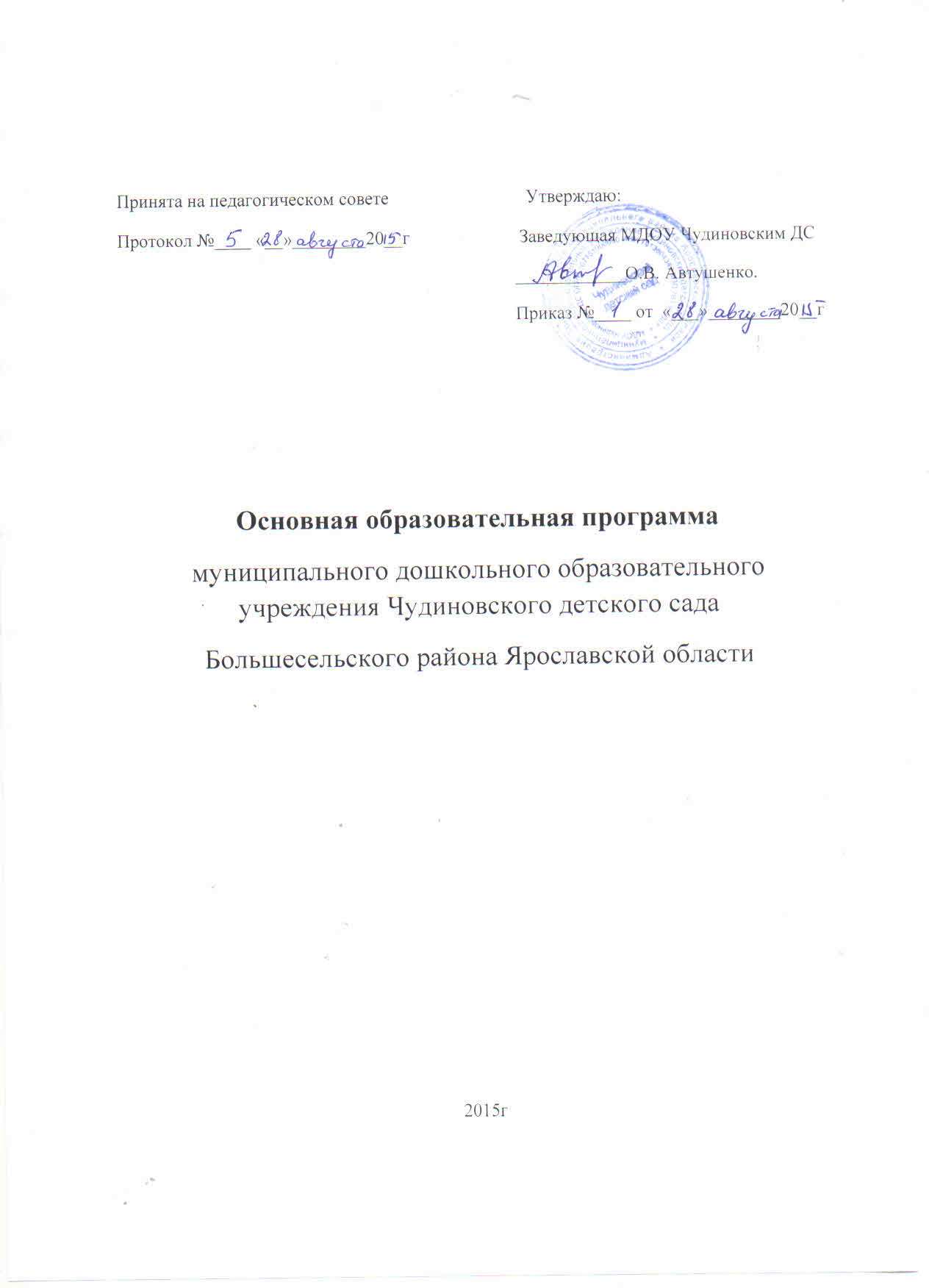 ОГЛАВЛЕНИЕ1. ЦЕЛЕВОЙ РАЗДЕЛ ............................................................................................................................ 3-131.1. Пояснительная записка ............................................................................................................................ 3-91.1.1. Цели и задачи Программы .............................................................................................................................3-41.1.2. Принципы и подходы к формированию Программы ................................................................................  4-51.1.3. Характеристика особенностей развития детей раннего и дошкольного возраста…………………        5-091.2. Планируемые результаты .......................................................................................................................9-121.3. Развивающее оценивание качества образовательной деятельности по Программе .................12-131.4. Часть программы, формируемая участниками образовательного процесса. ……………..………132. СОДЕРЖАТЕЛЬНЫЙ РАЗДЕЛ .....................................................................................................13-432.1.Особенность осуществления образовательного процесса ДОУ.....................................................132.2.Описание образовательной деятельности в соответствии с направлениями развития ребенка, представленными в пяти образовательных областях. ......................................................                        13-32Физическое развитие ...........................................................................................................................................14-22Социально-коммуникативное развитие .......................................................................... …..............................22-28Речевое развитие ............................................................................................................... .................................28-29Познавательное развитие ...................................................................................................................................30-31Художественно-эстетическое развитие ........................................................................................................... 31-322.3.Описание форм, способов, методов и средств реализации Программы……………………     32-332.4.Технологии в образовательном процессе ДОУ………………………………………………….   33-352.5.Особенности организации образовательной деятельности разных видов культурных практик35-362.6. Способы и направления поддержки детской инициативы…………………………………....36-372.7.Взаимодействие взрослых с детьми..............................................................................................37-392.8. Взаимодействие педагогического коллектива с семьями дошкольников ...............................39-40          2.9..Преемственность в работе ДОУ и школы…………………………………………………………...         40-412.9.1.Взаимодействие с социальными партнёрами………………………………………………..   41-422.9.2Часть программы, формируемая участниками образовательного процесса……………  …….42-433. ОРГАНИЗАЦИОННЫЙ РАЗДЕЛ .......................................................................................…….. 43-533.1. Режим дня………………………………………………………………………………………… .43-463.2. Материально-техническое обеспечение Программы ....................................................................    473.3. Программно – методическое обеспечение образовательного процесса …………………...     47-483.4. Средства обучения и воспитания……………………………………………………………….. 483.5. Организация развивающей предметно-пространственной среды…………………………    . 49-503.6.Особенности традиционных событий, праздников, мероприятий……………………………….. 503.7. Кадровые условия реализации Программы …..............................................................................    513.8. Финансовые условия реализации Программы………………………………………………………513.9. Часть программы, формируемая участниками образовательного процесса………………...       514. Краткая презентация основной образовательной программы……………………………………52-531.ЦЕЛЕВОЙ РАЗДЕЛ1.1. Пояснительная запискаОсновная образовательная программа дошкольного образования муниципального дошкольного образовательного учреждения  Чудиновский   детский сад, разработана в соответствии: С Федеральным законом от 29.12.2012 № 273-ФЗ «Об образовании в Российской Федерации»;Постановлением Главного государственного санитарного врача  РФ от  15.05.2013г.№26 г. Москва «Об утверждении СанПин 2.4.1.3049-13 «Санитарно-эпидемиологические требования к устройству, содержанию и организации режима работы  дошкольных образовательных организаций» Приказом Министерства образования и науки Российской Федерации от 17.10. 2013г.№1155 «Об утверждении федерального государственногообразовательного стандарта дошкольного образования;Приказом Министерства образования и науки Российской Федерации (Минобрнауки России) от 30.08.2013г. № 1014 г. Москва «Об утверждении Порядка организации и осуществления образовательной деятельности по основным общеобразовательным программам дошкольного образования»Уставом ДОУС учётом примерной основной образовательной программы дошкольного образования, одобренной решением федерального учебно-методического объединения по общему образованию (протокол от 20 мая 2015 г. № 2/15),а также на основе  авторской основной образовательной программы «От рождения до школы» под редакцией Н.Е. Вераксы, Т.С.Комаровой, М.А.Васильевой.1.1.1. Цели и задачи ПрограммыЦели:создание благоприятных условий для полноценного проживания ребёнком дошкольного детства,формирование основ базовой культуры личности, всестороннее развитие психических и физических качеств в соответствии с возрастными и индивидуальными особенностями, подготовка к жизни в современном обществе,формирование предпосылок к учебной деятельности.Программа содействует взаимопониманию и сотрудничеству между людьми, учитывает разнообразие мировоззренческих подходов, способствует реализации права детей дошкольноговозраста на свободный выбор мнений и убеждений, обеспечивает развитие способностей каждого ребенка, формирование и развитие личности ребенка в соответствии с принятыми в семье и обществе духовно-нравственными и социокультурными ценностями.Задачи:– охрана и укрепление физического и психического здоровья детей, в том числе ихэмоционального благополучия;– обеспечение равных возможностей для полноценного развития каждого ребенка впериод дошкольного детства независимо от места проживания, пола, нации, языка,социального статуса;– создание благоприятных условий развития детей в соответствии с их возрастными ииндивидуальными особенностями, развитие способностей и творческого потенциалакаждого ребенка как субъекта отношений с другими детьми, взрослыми и миром;– объединение обучения и воспитания в целостный образовательный процесс на основе духовно-нравственных и социокультурных ценностей, принятых в обществе правил и норм поведения в интересах человека, семьи, общества;– формирование общей культуры личности детей, развитие их социальных, нравственных, эстетических, интеллектуальных, физических качеств, инициативности,самостоятельности и ответственности ребенка, формирование предпосылок учебнойдеятельности;– формирование социокультурной среды, соответствующей возрастным и индивидуальным особенностям детей;– обеспечение психолого-педагогической поддержки семьи и повышение компетентности родителей (законных представителей) в вопросах развития и образования, охраны и укрепления здоровья детей;– обеспечение преемственности целей, задач и содержания дошкольного общего иначального общего образования.1.1.2. Принципы и подходы к формированию ПрограммыВ соответствии со Стандартом Программа построена на следующих принципах:1.Поддержка разнообразия детства. Современный мир характеризуется возрастающим многообразием и неопределенностью, отражающимися в самых разных аспектах жизни человека и общества. Программа рассматривает разнообразие какценность, образовательный ресурс и предполагает использование разнообразия для обогащения образовательного процесса. 2. Сохранение уникальности и самоценности детствакак важного этапа в общемразвитии человека. Самоценность детства – понимание детства как периода жизни значимогосамого по себе, значимого тем, что происходит с ребенком сейчас, а не тем, что этот этап является подготовкой к последующей жизни. Этот принцип подразумевает полноценное проживание ребенком всех этапов детства, обогащение детского развития.3. Позитивная социализацияребенка предполагает, что освоение ребенком культурных норм, средств и способов деятельности, культурных образцов поведения и общения с другими людьми, приобщение к традициям семьи, общества, государства происходят в процессе сотрудничества со взрослыми и другими детьми, направленного на создание предпосылок к полноценной деятельности ребенка в изменяющемся мире.4. Личностно-развивающий и гуманистический характер взаимодействиявзрослых(родителей(законных представителей), педагогических и иных работников ДОУ) и детей. Такой тип взаимодействия предполагает базовую ценностную ориентацию на достоинство каждого участника взаимодействия, уважение и безусловное принятие личности ребенка, доброжелательность, внимание к ребенку, его состоянию, настроению, потребностям, интересам. 5. Содействие и сотрудничество детей и взрослых, признание ребенка полноценным участником (субъектом) образовательных отношений. Этот принцип предполагает активное участие всех субъектов образовательных отношений – как детей, так и взрослых – в реализации программы. Каждый участник имеет возможность внести свой индивидуальный вклад в ход игры, занятия, проекта, обсуждения, в планирование образовательного процесса, может проявить инициативу. 6. Сотрудничество ДОУ с семьёй. Сотрудничество, кооперация с семьей, открытость в отношении семьи, уважение семейных ценностей и традиций, их учет в образовательной работе являются важнейшим принципом образовательной программы.Сотрудники Организации должны знать об условиях жизни ребенка в семье, пониматьпроблемы, уважать ценности и традиции семей воспитанников. Программа предполагает разнообразные формы сотрудничества с семьей как в содержательном, так и в организационном планах.7. Сетевое взаимодействие с организациямисоциализации, образования, охраны здоровья и другими партнерами, которые могут внести вклад в развитие и образование детей, а также использование ресурсов местного сообщества и вариативных программ дополнительного образования детей для обогащения детского развития. 8. Индивидуализация дошкольного образованияпредполагает такое построениеобразовательной деятельности, которое открывает возможности для индивидуализацииобразовательного процесса, появления индивидуальной траектории развития каждого ребенка с характерными для данного ребенка спецификой и скоростью, учитывающей его интересы, мотивы, способности и возрастно-психологические особенности. 9. Возрастная адекватность образования. Этот принцип предполагает подбор педагогом содержания и методов дошкольного образования в соответствии с возрастными особенностями детей. Важно использовать все специфические виды детской деятельности (игру, коммуникативную и познавательно-исследовательскую деятельность, творческую активность, обеспечивающую художественно-эстетическое развитие ребенка), опираясь на особенности возраста и задачи развития, которые должны быть решены в дошкольном возрасте10. Развивающее вариативное образование. Этот принцип предполагает, что образовательное содержание предлагается ребенку через разные виды деятельности с учетом его актуальных и потенциальных возможностей усвоения этого содержания и совершения им тех или иных действий, с учетом его интересов, мотивов и способностей. 11. Полнота содержания и интеграция отдельных образовательных областей. Программа предполагает всестороннее социально-коммуникативное, познавательное, речевое, художественно-эстетическое и физическое развитие детей посредством различных видов детской активности. Деление Программы на образовательные области не означает, что каждая образовательная область осваивается ребенком по отдельности, в форме изолированных занятий по модели школьных предметов. Между отдельными разделами Программы существуют многообразные взаимосвязи:познавательное развитие тесно связано с речевым и социально-коммуникативным,художественно-эстетическое – с познавательным и речевым и т.п. 1.1.3. Характеристики особенностей развития детей раннего и дошкольного возрастаВозрастные особенности развития детей 2-3 летНа третьем году жизни у детей ведущим видом деятельности является предметно-манипулятивная деятельность. Продолжает развиваться ситуативно-деловое общение ребенка и взрослого, совершенствуется восприятие окружающего мира. В ходе совместной со взрослым деятельности продолжает развиваться понимание речи.Дети начинают понимать не только словесную просьбу или инструкцию, но и рассказ взрослого. Интенсивно развивается активная речь детей. К трем годам ребенок осваивает основные грамматические структуры родного языка, использует в речи простые предложения. К концу третьего года жизни речь становится средством общения ребенка со сверстниками. В этом возрасте у детей формируются новые виды деятельности: игра, рисование, конструирование. В середине третьего года жизни появляются действия с предметами-заменителями. На третьем году совершенствуется зрительное и слуховое восприятие, прежде всего фонематический слух. Основной формой мышления становится наглядно-действенная. Для детей этого возраста характерны неосознанность мотивов, импульсивность и зависимость от ситуации. Ранний возраст завершается кризисом трех лет. Ребенок осознает себя как отдельного человека, отличного от взрослого. У детей появляется чувство гордости и стыда, начинают формироваться элементы самосознания, связанные с идентификацией имени и пола. Однако кризис часто сопровождается рядом отрицательных проявлений: негативизмом, упрямством, нарушением общения со взрослым и др. Кризис может продолжаться от нескольких месяцев до двух лет.Возрастные особенности развития детей 3-4 летНа четвертом году жизни игра становится ведущим видом деятельности дошкольников. Основное содержание игры младших дошкольников – действия с игрушками и предметами заместителями. Сюжеты игры просты и незаурядны. Младшие дошкольники скорее играют рядом, чем активно вступают во взаимодействие. Конфликты между детьми преимущественно возникают по поводу игрушек. Положение ребенка в группе сверстников во многом определяется мнением воспитателя.Изобразительная деятельность ребенка зависит от представлений о предмете, которые только начинают формироваться, графические образы бедны. Большое значение для развития мелкой моторики имеет лепка. Конструктивная деятельность в младшем дошкольном возрасте ограничена возведением несложных построек по образцу и замыслу. Младшие дошкольники активно осваивают сенсорные эталоны формы, цвета, величины. К концу младшего дошкольного возраста дети могут воспринимать до 5 и более форм и предметов и до 7 и более цветов. Способны дифференцировать предметы по величине, ориентироваться в пространстве группы детского сада. Развиваются память и внимание. К концу младшего дошкольного возраста они способны запомнить значительные отрывки из любимых произведений. Продолжает развиваться наглядно-действенное мышление. Дошкольники способны установить некоторые скрытые связи и отношения между предметами.В младшем дошкольном возрасте начинает развиваться воображение, особенно наглядно проявляющееся в игре. Поведение ребенка еще во многом ситуативно. Начинает развиваться самооценка, при этом дети в значительной мере ориентируются на оценку воспитателя. Продолжает развиваться также половая идентификация, что проявляется в характере выбираемых игрушек и сюжетов.Возрастные особенности развития детей 4-5 летВ игровой деятельности детей среднего дошкольного возраста появляются ролевые взаимодействия. В процессе игры роли могут меняться. Игровые и реальные взаимодействия детей разделяются. Значительно развивается изобразительная деятельность. Рисунок становится предметным и детализированным. Совершенствуется техническая сторона изобразительной деятельности. Дети могут рисовать основные геометрические фигуры, вырезать ножницами, наклеивать изображение на бумагу. Усложняется конструирование: постройки могут включать 5-6 деталей. Изменяется мелкая и крупная моторика. Развиваются и усложняются ловкость, координация движений, а также игры с мячом.К концу среднего возраста восприятие детей становится более развитым. Они могут назвать форму, на которую похож тот или иной предмет. Совершенствуется ориентация в пространстве. Возрастает объем памяти. Начинает складываться произвольное запоминание: дети способны принять задачу на запоминание, помнят поручения взрослых, могут выучить стихотворение. Начинает развиваться образное мышление. Для детей этого возраста особенно характерны известные феномены Ж. ПИАЖЕ: сохранение количества, объема и величины. Развивается оригинальность и произвольность воображения. Увеличивается устойчивость внимания. Ребенок может сосредоточиться на деятельность 15-20 минут.Речь становиться предметом активности детей. Развивается ее грамматическая сторона. Изменяется содержание общения ребенка и взрослого. Ведущим становится познавательный мотив. Информация, которую ребенок р\получает в ходе общения, может быть сложной  и трудной для запоминания, но она вызывает у него интерес. У детей чрезвычайно важной оказывается его похвала. Появляется повышенная обидчивость на замечания. Взаимоотношения со сверстниками характеризуется избирательностью, которая выражается в предпочтении одних детей другим. Появляются постоянные партнеры по играм. В группах начинают выделяться лидеры. Основные достижения возраста связаны с развитием игровой деятельности; появлением ролевых ирреальных взаимодействий; с развитием изобразительной деятельности; конструированием по замыслу; совершенствованием восприятия; развитием образного мышления и воображения; развитием памяти; внимания, речи; появлением познавательной мотивации. Внимание остается еще в основно непроизвольным. Однако возможность направлять его путем словесного указания взрослого резко возрастает. Мышление ребенка после четырех лет постепенно становится речевым. Он пробует строить первые рассуждения. Большинство детей начинают проявлять интерес к абстрактным символам – буквам и цифрам. Ребенок активно осваивает операцию счета в пределах первого десятка.Возрастные особенности развития детей 5-6 летВ этом возрасте в развитии ребенка происходит большой скачок: появляется способность своим поведением, а также процессами внимания и запоминания. Появление произвольности – решающее изменение в деятельности ребенка и возможность управлять собственным поведением. Шестой год знаменуется резким увеличением сложности эмоциональной жизни. Обретая способность контролировать свое поведение, ребенок начинает регулировать проявление своих чувств; может скрывать свои чувства от других. Поскольку сфера его интересов – взаимоотношения людей, он начинает более тонко воспринимать нюансы их душевного состояния и отношение к нему и друг к другу. У ребенка появляются устойчивые чувства и отношения. Осваивая разнообразную деятельность, требующую произвольного контроля поведения, дети учатся владеть своими эмоциями. Яркий пример этого – освоение игр с правилами. Для пятилетнего ребенка главная трудность – научится подчинять свое поведение общему правилу в ситуации, когда он проиграл. Он также постепенно учится не проявлять негативных эмоций в ситуации проигрыша. Для многих детей, ориентированных именно на успех в деятельности, а не на систему отношений со сверстниками, - это трудная задача. Им тяжело смириться с проигрышем. Умение эмоционально адекватно реагировать в такой ситуации – важное психологическое приобретение этого возраста. Действия детей в играх становятся разнообразными. Дети уже могут распределять роли и до начал игры настраивать свое поведение, придерживаясь роли. При распределении ролей могут возникать конфликты, связанные с субординацией ролевого поведения. Наблюдается организация игрового пространства, в котором выделяются смысловой «Центр» и «периферия». Игровые действия детей становятся разнообразными. Это возраст идентификации ребенка со взрослыми того же пола. Девочки относят себя к женщинам, мальчики – к мужчинам. В ходе наблюдений за окружающей социальной жизнью, слушая произведения художественной литературы, рассказы взрослых, имея возможность смотреть мультфильмы и кинофильмы, дети активно строят образ себя в будущем и своей взрослой жизни.Развивается изобразительная деятельность детей в форме наиболее активного рисования. Рисунки приобретают сюжетный характер. Изображение человека становится более детализированным и пропорциональным. По рисунку можно судить о половой принадлежности и эмоциональном состоянии изображённого человека.В конструировании дети овладевают обобщенным способом обследования образца. Конструктивная деятельность может осуществляться на основании схемы, по замыслу и условиям.В пять лет продолжается рост устойчивости внимания. Появляется первый необходимый элемент произвольного внимания – действие по правилу.Развивается произвольное запоминание. У старших дошкольников начинает преобладать образная память. Ребенок может запоминать по просьбе взрослого 7-8 предметов (из 10-15), изображенных на предъявляемых ему картинках.Речь становится более связной, внутренне согласованной и монологической. Важнейшим в этом возрасте становится развитие воображения.Возрастные особенности развития детей 6-7 летПроизвольность поведения и психических процессов имеет решающее значение для успешности школьного обучения, так как означает умение ребенка подчинять свои действия требованиям учителя. Совершенствуется произвольность восприятия. Формируется произвольность памяти и внимания, которые становятся важной составляющей готовности к школе.В сюжетно-ролевых играх дети седьмого года жизни начинают осваивать сложные взаимодействия людей, отражающие характерные значимые жизненные ситуации. Игровые действия становятся более сложными, обретают особый смысл, который не всегда открывается взрослому. Игровое пространство усложняется. В нем может быть несколько центров, каждый из которых поддерживает свою сюжетную линию. Пир этом дети способны отслеживать поведение партнеров по всему игровому пространству, менять свое поведение в зависимости от места в нем. Дети могут комментировать исполнение роли тем или иным участником игры. Образцы из окружающей жизни и литературных произведений, переданные детьми в изобразительной деятельности, становятся сложнее.Рисунки детей обретают более детализированный характер, обобщается их цветовая гамма. Более явными становятся различия между рисунками мальчиков и девочек. Мальчики охотно изображают технику, космос, военные действия и т.д. Девочки обычно рисуют женские образы: принцесс, балерин, моделей; часто встречаются и бытовые сюжеты: мама и девочка, комната  т.д. При правильном педагогическом подходе у детей формируются художественно-творческие способности в изобразительной деятельности. Изображение человека становится еще более детализированным и пропорциональным. Появляются пальцы на руках, глаза, брови, подбородок. Одежда может быть украшена различными деталями.Дети подготовительной к школе группы в значительной степени освоили конструирование из строительного материала. Они свободно владеют обобщёнными способами анализа как изображения, так и построек; не только анализируют основные конструктивные особенности различных деталей, но и определяют их форму на основе сходства со знакомыми им объемными предметами. Свободные постройки становятся симметричными и пропорциональными, их строительство осуществляется на основе зрительной ориентировки. В этом возрасте дети уже могут освоить сложные формы из листа бумаги и придумать собственные, но этому их нужно специально обучать. Данный вид деятельности не просто доступен детям – он важен для углубления их пространственных представлений.У детей продолжает развиваться восприятие, однако они не всегда могут одновременно учитывать несколько различных признаков. Развивается образное мышление. Продолжают развиваться навыки обобщения и рассуждения, но они в значительной степени еще ограничиваются наглядными признаками ситуации. Продолжает развиваться воображение, однако часто приходится констатировать снижение его развития в этом возрасте в сравнении со старшей группой. Это можно объяснить различными влияниями. В том числе и средств массовой информации, приводящими к стереотипности детских образов.Продолжает развиваться внимание, оно становится произвольным. В некоторых видах деятельности время произвольного сосредоточения достигает 30 минут. У детей продолжает развиваться речь. В высказываниях детей отражаются как расширяющийся словарь, так и характер обобщений, формирующихся в этом возрасте. Дети начинают активно употреблять обещающие существительные, синонимы, антонимы, прилагательные и т. д. В результате правильно организованной образовательной работы у детей развивается диалогическая и некоторые виды монологической речи. В подготовительной к школе группе завершается дошкольный возраст. Основные достижения связаны с освоением позитивного общения с людьми.1.2. Планируемые результатыВ соответствии с ФГОС ДО специфика дошкольного детства и системные особенностидошкольного образования делают неправомерными требования от ребенка дошкольного возраста конкретных образовательных достижений. Поэтому результаты освоения Программы представлены в виде целевых ориентиров дошкольного образования и представляют собой возрастные характеристики возможных достижений ребенка к концу дошкольного образования. В соответствии с периодизацией психического развития ребенка дошкольное детство подразделяется на три возраста детства: младенческий (первое и второе полугодия жизни), ранний (от 1 года до 3 лет) и дошкольный возраст (от 3 до 7-8 лет).Целевые ориентиры в раннем возрасте:– обнаруживает выраженную потребность в общении со взрослыми: проявляет интерес и положительные эмоции в ответ на обращения взрослого, сам инициирует общение, привлекая взрослого с помощью голосовых проявлений, улыбок, движений, охотно включается в эмоциональные игры;– проявляет поисковую и познавательную активность по отношению к предметномуокружению: с интересом рассматривает игрушки и другие предметы, следит заихперемещением, прислушивается к издаваемым ими звукам, радуется, стремится взять игрушку в руки, обследовать ее.К концу первого года жизни ребенок:– активно проявляет потребность в эмоциональном общении, поиске разнообразныхвпечатлений, чувствительность к эмоциям и смыслам слов взрослых, избирательное отношение к близким и посторонним людям;– активно обследует разнообразные предметы, интересуется и манипулирует ими,пытается подражать действиям взрослых;– во взаимодействии со взрослым пользуется разнообразными средствами общения:мимикой, жестами, голосовыми проявлениями (лепечет, произносит первые слова); стремится привлечь взрослого к совместным действиям с предметами; различает поощрение и порицание взрослыми своих действий;– охотно слушает детские стишки, песенки, игру на музыкальных инструментах,рассматривает картинки, узнает, что на них изображено, по просьбе взрослого может показать названный предмет; пытается сам использовать мелки и карандаши;– стремится проявлять самостоятельность при овладении навыками самообслуживания(есть ложкой, пить из чашки и пр.);– проявляет двигательную активность: свободно изменяет позу, сидит, ползает, встает на ножки, переступает ногами, ходит самостоятельно или при поддержке взрослых.К трем годам ребенок:– интересуется окружающими предметами, активно действует с ними, исследует ихсвойства, экспериментирует. Использует специфические, культурно фиксированныепредметные действия, знает назначение бытовых предметов (ложки, расчески, карандаша и пр.) и умеет пользоваться ими. Проявляет настойчивость в достижении результата своих действий;– стремится к общению и воспринимает смыслы в различных ситуациях общения совзрослыми, активно подражает им в движениях и действиях, умеет действовать согласованно;– владеет активной и пассивной речью: понимает речь взрослых, может обращаться свопросами и просьбами, знает названия окружающих предметов и игрушек;– проявляет интерес к сверстникам; наблюдает за их действиями и подражает им.Взаимодействие с ровесниками окрашено яркими эмоциями;– в короткой игре воспроизводит действия взрослого, впервые осуществляя игровыезамещения;– проявляет самостоятельность в бытовых и игровых действиях. Владеет простейшиминавыками самообслуживания;– любит слушать стихи, песни, короткие сказки, рассматривать картинки, двигаться под музыку. Проявляет живой эмоциональный отклик на эстетические впечатления. Охотно включается в продуктивные виды деятельности (изобразительную деятельность, конструирование и др.);– с удовольствием двигается – ходит, бегает в разных направлениях, стремится осваивать различные виды движения (подпрыгивание, лазанье, перешагивание и пр.).Целевые ориентиры на этапе завершения освоения Программы:– ребенок овладевает основными культурными способами деятельности, проявляетинициативу и самостоятельность в игре, общении, конструировании и других видах детской активности. Способен выбирать себе род занятий, участников по совместной деятельности;– ребенок положительно относится к миру, другим людям и самому себе, обладаетчувством собственного достоинства. Активно взаимодействует со сверстниками и взрослыми, участвует в совместных играх. Способен договариваться, учитывать интересы и чувства других, сопереживать неудачам и радоваться успехам других, адекватно проявляет свои чувства, в том числе чувство веры в себя, старается разрешать конфликты;– ребенок обладает воображением, которое реализуется в разных видах деятельности ипрежде всего в игре. Ребенок владеет разными формами и видами игры, различает условную и реальную ситуации, следует игровым правилам;– ребенок достаточно хорошо владеет устной речью, может высказывать свои мысли ижелания, использовать речь для выражения своих мыслей, чувств и желаний, построения речевого высказывания в ситуации общения, может выделять звуки в словах, у ребенкаскладываются предпосылки грамотности;– у ребенка развита крупная и мелкая моторика. Он подвижен, вынослив, владеетосновными произвольными движениями, может контролировать свои движения и управлять ими;– ребенок способен к волевым усилиям, может следовать социальным нормам поведенияи правилам в разных видах деятельности, во взаимоотношениях со взрослыми и сверстниками, может соблюдать правила безопасного поведения и личной гигиены;– ребенок проявляет любознательность, задает вопросы взрослым и сверстникам,интересуется причинно-следственными связями, пытается самостоятельно придумывать объяснения явлениям природы и поступкам людей. Склонен наблюдать, экспериментировать, строить смысловую картину окружающей реальности, обладает начальными знаниями о себе, оприродном и социальном мире, в котором он живет. Знаком с произведениями детской литературы, обладает элементарными представлениями из области живой природы, естествознания, математики, истории и т.п. Способен к принятию собственных решений, опираясь на свои знания и умения в различных видах деятельности.Степень реального развития этих характеристик и способности ребенка их проявлять кмоменту перехода на следующий уровень образования могут существенно варьировать у разных детей в силу различий в условиях жизни и индивидуальных особенностей развития конкретного ребенка.Развивающее оценивание качества образовательной деятельности по Программе.Концептуальные основания оценки определяются требованиями Федеральногозакона «Об образовании в Российской Федерации», а также Стандарта, в котором определены государственные гарантии качества образования.Оценивание качества, т. е. оценивание соответствия образовательной деятельности,реализуемой ДОУ, направлено в первую очередь на оценивание созданных условий в процессе образовательной деятельности: психолого-педагогических, кадровых, материально-технических, финансовых, информационно-методических, управление ДОУ.Программой не предусматривается оценивание качества образовательной деятельности ДОУ на основе достижения детьми планируемых результатов освоения Программы.Целевые ориентиры, представленные в Программе:не подлежат непосредственной оценке;не являются непосредственным основанием оценки как итогового, так и промежуточного уровня развития детей;не являются основанием для их формального сравнения с реальными достижениями детей;не являются основой объективной оценки соответствия установленным требованиям образовательной деятельности и подготовки детей;не являются непосредственным основанием при оценке качества образования.Программой предусмотрена система мониторинга динамики развития детей, динамики их образовательных достижений, основанная на методе наблюдения и включающая:– педагогические наблюдения, педагогическую диагностику, связанную с оценкойэффективности педагогических действий с целью их дальнейшей оптимизации;– детские портфолио, фиксирующие достижения ребенка в ходе образовательнойдеятельности;– карты развития ребенка.В соответствии со Стандартом оценка качества образовательной деятельности по Программе:1) поддерживает ценности развития и позитивной социализации ребенка дошкольноговозраста;2) учитывает факт разнообразия путей развития ребенка в условиях современногопостиндустриального общества;3) ориентирует систему дошкольного образования на поддержку вариативностииспользуемых образовательных программ и организационных форм дошкольного образования;4) обеспечивает выбор методов и инструментов оценивания для семьи, образовательной организации и для педагогов ДОУ.Программой предусмотрены следующие уровни системы оценки качества:диагностика развития ребенка, используемая как профессиональный инструмент педагога с целью получения обратной связи от собственных педагогических действий и планирования дальнейшей индивидуальной работы с детьми по Программе;самооценка ДОУ.Система оценки качества дошкольного образования сфокусирована на оценивании психолого-педагогических и других условий реализации основной образовательной программы в ДОУ в пяти образовательных областях, определённых в стандарте.1.4. Часть программы, формируемая участниками образовательного процессаДеятельность в рамках программы «Воспитание любви к малой Родине».Нашими задачами, как педагогов является:обеспечение условий для всестороннего нравственно-патриотического воспитания дошкольников;воспитание у ребенка любви и привязанности к своей семье, улице, селу;воспитание нравственных и эстетических чувств по отношению к природе: (жалость, любовь, сопереживание, доброта, удивление, восхищение);формирование культуры поведения в природе и приобщение к   деятельности по оказанию ей помощи;развитие интереса к русским традициям; расширение представлений  о своей деревне,  о Ярославле и Ярославской области; организация системы взаимодействия ДОУ, семьи, школы, учреждений  культуры по нравственно-патриотическому воспитанию дошкольников.2.СОДЕРЖАТЕЛЬНЫЙ РАЗДЕЛ2.1. Особенность осуществления образовательного процесса Особенностью осуществления образовательного процесса является то, что в ДОУ организован приём детей от 1, 6 - 8 лет в одну разновозрастную группу развивающей направленности. Предельная наполняемость – 10 человек. Детский сад находится вблизи леса, в котором расположены болота и озёра с разными животными и растениями. А это значит, что особое внимание необходимо обращать на безопасность детей. Следовательно, при проведении занятий педагоги часто будут заострять на этом внимание и учитывать такую особенность местности. В то же время близость природы поможет воспитателям привести в норму психическое состояние воспитанников. (Экскурсии, наблюдения, лесная тишина, красота природы).       Приоритетное направление деятельности детского сада –  воспитание любви к своей Родине. Содержание данной программы предполагает определенный перечень занятий познавательного плана для каждой возрастной группы. Чтобы избежать перегрузки детей в течение дня, в группах не планируются дополнительные образовательные услуги (кружки).2.2.Описание образовательной деятельности в соответствии с направлениями развития ребенка, представленными в пяти образовательных областях.1.   Образовательная область «Физическое развитие»Цель: формирование у детей начальных представлений о здоровом образе жизни. Сохранение, укрепление и охрана здоровья детей. Повышение умственной  и физической работоспособности, предупреждение утомления. Формирования основ безопасности жизнедеятельности и формирования предпосылок экологического сознания (безопасности окружающего мира)Виды, задачи и необходимые условия  для двигательной деятельности.ЗакаливаниеУсловные обозначения:                                                      БЕЗОПАСНОСТЬ.Цель: формирование основ безопасности собственной жизнедеятельности и формирование предпосылок экологического сознания (безопасности окружающего мира).Научить ребенка ориентироваться в окружающей его обстановке и уметь оценивать отдельные элементы обстановки с точки зрения «Опасно – неопасно»Научить ребенка быть внимательным, осторожным и предусмотрительным. Ребенок должен понимать, к каким последствиям могут привести те или иные поступки: «Если я дотронусь до горячего утюга, то я обожгу руку, мне будет больно» и т.п.Сформировать важнейшие алгоритмы восприятия и действия, которые лежат в основе безопасного поведенияОсвоение дошкольниками первоначальных знаний о правилах безопасного поведенияФормирование у детей качественно новых двигательных навыков и бдительного восприятия окружающей обстановкиРазвитие у детей способностей к предвидению возможной опасности в конкретной меняющейся ситуации и построению адекватного безопасного поведенияОсновные принципы работы по воспитанию детей навыков безопасного поведения:Важно не механическое заучивание детьми правил безопасного поведения, а воспитание у них навыков безопасного поведения в окружающей обстановкеВоспитатели и родители не должны ограничиваться словами и показом картинок (хотя это тоже важно). С детьми надо рассматривать и анализировать различные жизненные ситуации, если возможно, проигрывать их в реальной обстановкеЗанятия проводить не только по графику или плану, а использовать каждую возможность (ежедневно), в процессе игр, прогулок и т.д., чтобы помочь детям полностью усвоить правила, обращать внимание детей на ту или иную сторону правилРазвивать ребенка: его координацию, внимание, наблюдательность, реакцию и т.д. Эти качества  нужны и для безопасного поведения.ЗДОРОВЬЕ.Цель: охрана здоровья детей и формирование основы культуры здоровья.Модель приобщения дошкольников к здоровому образу жизни2.Образовательная область «Социально-коммуникативное развитие»Цель: социально-коммуникативное развитие направленно на усвоение норм и ценностей, принятых в обществе, включая моральные и нравственные ценности. Развитие общения и взаимодействия ребенка со взрослыми и сверстниками. Становление самостоятельности, целенаправленности и саморегуляции собственных действий. Развитие социального и эмоционального интеллекта, эмоциональной отзывчивости, сопереживания, формирование готовности к  совместной деятельности со сверстниками. Формирование уважительного отношения и чувства принадлежности к своей семье и к сообществу детей и взрослых в Организации. Формирование позитивных установок к различным видам труда  и творчества. Формирование основ безопасного поведения в быту, социуме, природе. Содержание  работы. Основные темы ознакомления дошкольников с социальной действительностью:Формы организации обучения   ознакомления   детейс социальной действительностью:Игра как ведущая деятельность детей дошкольного возраста.Игра в детском саду  организовывается, во-первых, как совместная игра воспитателя с детьми, в которой взрослый выступает как играющий партнер и одновременно, как носитель специфического «языка» игры. Во-вторых, на всех возрастных этапах игра сохраняется как свободная самостоятельная деятельность детей, в которой они используют все доступные им игровые средства, свободно объединяются и взаимодействуют друг с другом, где обеспечивается, в известной мере, независимый от взрослых мир детства.Овладевая с помощью взрослого основными способами действий, дети используют их в тех же или несколько измененных условиях. Для этого в групповой комнате и на участке создаются условия для разнообразной самостоятельной деятельности воспитанников. Каждый вид игрушек и пособий хранится в определенном порядке. Важно продумать рациональное распределение игрового материала, чтобы дети занимались разнообразной деятельностью, не мешая друг другу. Спокойное место в группе отводится для самостоятельных игр с дидактическими игрушками, рассматривания картинок, игр. Дидактические игрушки, книги хранятся в открытом шкафу, рядом со столами, за которыми дети играют и рассматривают книги.Для развития ходьбы, бега и подвижных игр в групповой комнате должно быть достаточно свободного места. Мебель, крупные игрушки и пособия размещаются так, чтобы дети могли проходить между ними, подходить к ним с разных сторон.Развитие самостоятельной деятельности детей зависит от содержания и формы непосредственного общения педагога с каждым ребенком. Это общение должно протекать в форме равноправного доброжелательного сотрудничества взрослого с детьми.Планирование системы педагогических мероприятий, с одной стороны,  должно направлять детей на отображение в игре разнообразных новых для них явлений окружающей действительности, с другой стороны, усложнять способы и средства воспроизведения этой действительности. Знания детей об окружающей жизни, полученные из разных источников, определяют  содержание игровых задач, тему сюжета. Характеристика сюжетной самодеятельной игры:Основа сюжетно-ролевой игры – мнимая, или воображаемая, ситуация.Характерная черта – самостоятельность детей.Через игру ребенок воплощает свои взгляды, представления.Дети отражают отношение к тому событию, которое они разыгрывают.ТРУДЦель: формирование положительного отношения к труду.Среди воспитательно-образовательных задач, выдвигаемых обществом, вопросы нравственно-трудового воспитания детей всегда стоят на первом месте. Это привитие детям уважения к людям труда, к природному и рукотворному миру, в котором ребенку предстоит жить. Это единственная возможность воспитания в маленьком человеке трудолюбия, сознательного отношения к учению, стремления к созидательной деятельности, что впоследствии становится жизненной позицией человека, главным средством самоуважения, мерой его социальной значимости.5.Образовательная область «Художественно-эстетическое развитие»Цель: Развитие предпосылок ценностно-смыслового восприятия и понимания произведений искусства (словесного, музыкального, изобразительного), мира природы. Становление эстетического отношения к окружающему миру. Формирование элементарных представлений о видах искусства. Восприятие музыки, художественной литературы, фольклора. Стимулирование сопереживания персонажам художественных произведений. Реализация самостоятельной творческой деятельности детей (изобразительной, конструктивно-модельной, музыкальной и др.).Данная область включает в себя разделы:- "Художественное творчество", "Музыка".Задачи художественно-эстетического развитияв младшем дошкольном возрастеВ сфере развития у детей интереса к эстетической стороне действительности,ознакомления с разными видами и жанрами искусства, в том числе народного творчества,Программа относит к образовательной области художественно-эстетического развития приобщение детей к эстетическому познанию и переживанию мира, к искусству и культуре в широком смысле, а также творческую деятельность детей в изобразительном, пластическом, музыкальном, литературном и др. видах художественно-творческой деятельности.Эстетическое отношение к миру опирается прежде всего на восприятие действительности разными органами чувств. Взрослые способствуют накоплению у детей сенсорного опыта, обогащению чувственных впечатлений, развитию эмоциональной отзывчивости на красоту природы и рукотворного мира, сопереживания персонажам художественной литературы ифольклора. Взрослые знакомят детей с классическими произведениями литературы, живописи, музыки, театрального искусства, произведениями народного творчества, рассматривают иллюстрации в художественных альбомах, организуют экскурсии на природу, в музеи, демонстрируют фильмы соответствующего содержания, обращаются к другим источникам художественно-эстетической информации.В сфере приобщения к разным видам художественно-эстетической деятельности,развития потребности в творческом самовыражении, инициативности и самостоятельности в воплощении художественного замысла взрослые создают возможности для творческого самовыражения детей: поддерживаютинициативу, стремление к импровизации при самостоятельном воплощении ребенкомхудожественных замыслов; вовлекают детей в разные виды художественно-эстетической деятельности, в сюжетно-ролевые и режиссерские игры, помогают осваивать различные средства, материалы, способы реализации замыслов.В изобразительной деятельности (рисовании, лепке) и художественном конструировании взрослые предлагают детям экспериментировать с цветом, придумывать и создавать композицию; осваивать различные художественные техники, использовать разнообразные материалы и средства.В музыкальной деятельности (танцах, пении, игре на детских музыкальных инструментах)– создавать художественные образы с помощью пластических средств, ритма, темпа, высоты и силы звука.В театрализованной деятельности, сюжетно-ролевой и режиссерской игре – языковыми средствами, средствами мимики, пантомимы, интонации передавать характер, переживания, настроения персонажей.2.3 Описание форм, способов, методов и средств реализации Программы 2.4.Технологии в образовательном процессе ДОУПроектная деятельностьПроектная деятельность – это целенаправленная деятельность с определенной целью, по определенному плану для решения поисковых, исследовательских, практических задач по любому направлению содержания образования. В образовательном процессе МДОУ Чудиновский детский сад проектная деятельность носит характер сотрудничества, в котором принимают участие дети, педагоги, родители, а также представители социума. В проектной деятельности развивается и обогащается социально-личностный опыт детей посредством включения их в сферу межличностного взаимодействия. Проектная деятельность в ДОУ планируется и осуществляется во всех возрастных группах.Проблемно-поисковая (исследовательская) деятельностьВоспитатель создает педагогическую проблемную ситуацию, требующую исследования и разрешения. Дети с помощью педагога или самостоятельно решают проблему. Цель исследовательской деятельности в детском саду – формирование у дошкольников способности к исследовательскому типу мышления. Использование этой технологии позволяет ребенку наблюдать и познавать такие свойства и связи, которые недоступны непосредственному восприятию в повседневной жизни (свойства магнита, светового луча, движение воздуха, агрегатное состояние воды и др.).экспериментирование, элементарные опыты помогают детям осмыслить явления окружающего мира, расширить кругозор, понять существующие взаимосвязи. У детей развиваются наблюдательность, элементарные аналитические умения, стремление сравнивать, сопоставлять, высказывать предположение, аргументировать выводы.В ДОУ практикуются следующие виды исследовательской деятельности.-Практическое экспериментирование и исследовательские действия направлены на постижение всего многообразия окружающего мира посредством реальных опытов с реальными предметами и их свойствами. Благодаря практическому экспериментированию дети могут определять плавучесть предметов, свойства воды, луча света, магнита и пр.- Умственное экспериментирование, в отличие от практической формы, осуществляется только в мысленном плане (в уме). Умственные исследования проходят с помощью поисков ответов на поставленные вопросы, разбора и решения проблемных ситуаций.-Социальное экспериментирование актуализируется в старшем дошкольном возрасте. Своеобразным объектом изучения и эксперимента становятся отношения ребенка со своими социальным окружением: сверстниками, другими детьми (более младшими или более старшими), детьми противоположного пола, со взрослыми (педагогами и близкими).Для исследовательской деятельности используются доступные и интересные детям старшего дошкольного возраста типы исследования:- опыты (экспериментирование)- освоение причинно-следственных связей и отношений;- коллекционирование(классификационная работа) – представляет собой собирание однородных предметов: книг, почтовых марок, игрушек, предметов быта целевого назначения, предметов старины или искусства, образцов определенного производства и многое другое;- путешествие по карте – освоение пространственных схем и отношений (представление о пространстве мира);- путешествие по «реке времени» - освоение временных отношений (представления об историческом времени – от прошлого к настоящему).Создавая проблемные ситуации, мы побуждаем детей выдвигать гипотезы, делать выводы, приучаем не бояться допускать ошибки. Очень важно, чтобы ребенок почувствовал вкус к получению новых, неожиданных сведений об окружающих его предметах и явлениях. Погружение детей в проблемно-поисковую деятельность начинается с младшего дошкольного возраста.Технология проблемно-игрового обучения – создание проблемно-игровых ситуаций, организация активной самостоятельной деятельности детей по их разрешению. Технология способствует развитию мыслительных способностей и личностных качеств ребенка в условиях эмоционального комфорта. Активно используется в старших возрастных группах.Игровые технологии – методы и приемы организации педагогического процесса в форме различных педагогических игр с четко поставленными целями обучения и соответствующими им педагогическими результатами. В игре создаются благоприятные условия для развития воображения, речи, элементов логического мышления, формирования способностей производить действия в умственном плане. Эти технологии – одни из самых эффективных в развитии детей дошкольного возраста. Используются во всех возрастных группах.Здоровьесберегающие технологииЗдоровьесберегающие технологии обеспечивают ребенку сохранение физического и психического здоровья, формируют у него необходимые  знания, умения, навыки по здоровому образу жизни.Медико-профилактические технологии направлены на сохранение здоровья детей под руководством медицинского персонала, на профилактические мероприятия, обеспечение контроля за питанием детей и здоровьесберегающей среды в ДОО.2.5.Особенности организации образовательной деятельности разных видов культурных практик2.6. Способы и направления поддержки детской инициативыПрограмма направлена на создание условий развития ребенка, на его социализацию и личностное развитие, развитие инициативы и творческих способностей.Одна из характеристик личностного развития дошкольника – проявление детской инициативы.Основанием для выделения сторон инициативы послужила собственно предметно-содержательная направленность активности ребенка.Стороны инициативы:Творческая (включенность в сюжетную игру как основную творческую деятельность ребенка, где развиваются воображение, образное мышление и т.д.).Проявляется в том, что у ребенка возникают разнообразные игровые замыслы; он активно создает предметную обстановку» под замысел»; комбинирует (связывает) в процессе игры разные сюжетные эпизоды в новое целое, выстраивает оригинальный сюжет; может при этом осознанно использовать смену ролей; замысел также имеет тенденцию воплощаться преимущественно в речи (словесное придумывание историй), или в предметном макете воображаемого «мира» (с мелкими игрушками-персонажами), может фиксироваться в продукте (сюжетные композиции в рисовании, лепке, конструировании).Ключевые признаки творческой стороны инициативы:- ребенок комбинирует разнообразные сюжетные эпизоды в новую связную последовательность;-  использует развернутое словесное комментирование игры через события и пространство (что и где происходит с персонажами);-    частично воплощает игровой замысел в продукте (словесном – история, предметном – макет, сюжетный рисунок).Инициатива как целеполагание и волевое усилие (включенность в разные виды продуктовой деятельности – рисование, лепку, конструирование, требующее усилий по преодолению «сопротивления» материала, где развивается произвольность, планируется функция речи).Проявляется в том, что ребенок имеет конкретное намерение – цель; работает над материалом в соответствии с целью; конечный результат фиксируется, демонстрируется (если удовлетворяет) или уничтожается (если не удовлетворяет); самостоятельно подбирает образцы для копирования (лепка, рисование, конструирование).Ключевые признаки целеполагания:-  обозначает конкретную цель, удерживает ее во время работы;-  фиксирует конечный результат, стремиться достичь хорошего качества;-  возвращается к прерванной работе, доводит ее до конца.Коммуникативная (включенность ребенка во взаимодействие со сверстниками, где развивается коммуникативная функция речи).Проявляется в том, что ребенок инициирует и организует действия 2-3 сверстников, словесно развертывая исходные замыслы, цели, спланировав несколько начальных действий («Давайте так играть, рисовать…»), использует простой договор («Я буду…, а вы будете…»), не ущемляя интересы и желания других; может встроиться в совместную деятельность других детей, подобрав подходящие по смыслу игровые роли, материалы; легко поддерживает диалог в конкретной деятельности; может инициировать и поддержать простой диалог со сверстниками на отвлеченную тему; избирателен в выборе партнеров; осознанно стремится не только к реализации замысла, но и к взаимопониманию, поддержанию слаженного взаимодействия с партнерами.Ключевые признаки коммуникативной стороны инициативы:-  предлагает партнерам в развернутой словесной форме исходные замыслы, цели;-  договаривается о распределении действий, не ущемляя интересы других участников;-  избирателен в выборе, осознанно стремится к взаимопониманию и поддержанию слаженного взаимодействия.Познавательная – любознательность (включенность в экспериментирование, простую познавательно-исследовательскую деятельность, где развиваются способности устанавливать пространственно-временные, причинно-следственные и родовидовые отношения).Ключевые признаки познавательной стороны инициативы:-  ребенок задает вопросы, касающиеся предметов и явлений, лежащих за кругом непосредственно данного объекта или явления (Как? Почему? Зачем?);-   обнаруживает стремление объяснить связь фактов, использует простое причинное рассуждение (потому, что…);-  стремится к упорядочиванию, систематизации конкретных материалов (в виде коллекции);-  проявляет интерес к познавательной литературе, символическим языкам; самостоятельно берется делать что-то по графическим схемам (лепить, конструировать), составлять карты, схемы, пиктограммы, записывать истории, наблюдения (осваивает письмо как средство систематизации и коммуникации).2.7. Взаимодействие взрослых с детьмиВзаимодействие взрослых с детьми является важнейшим фактором развития ребенка ипронизывает все направления образовательной деятельности. С помощью взрослого и в самостоятельной деятельности ребенок учится познавать окружающий мир, играть, рисовать, общаться с окружающими. Процесс приобретения общих культурных умений во всей его полноте возможен только в том случае, если взрослый выступает в этом процессе в роли партнера, а не руководителя, поддерживая и развивая мотивацию ребенка. Для личностно-порождающего взаимодействия характерно принятие ребенка таким, какой он есть, и вера в его способности. Взрослый не подгоняет ребенка под какой-то определенный «стандарт», а строит общение с ним с ориентацией на достоинства и индивидуальные особенности ребенка, его характер, привычки, интересы, предпочтения. Он сопереживает ребенку в радости и огорчениях, оказывает поддержку при затруднениях, участвует в его играх и занятиях. Сетка совместной деятельности воспитателя  с детьмимладшего дошкольного возрастаСетка совместной деятельности воспитателя  с детьми старшего дошкольного возраста2.8. Взаимодействие педагогического коллектива с семьями дошкольниковВедущая цель – создание необходимых условий для формирования ответственных взаимоотношений с семьями воспитанников и развития компетентности родителей; обеспечение права родителей на уважение и понимание, на участие в жизни детского сада. Родителям и воспитателям необходимо преодолеть субординацию в отношениях друг с другом, отказаться о привычки критиковать друг друга, научиться видеть полноценных партнёров. Семья является институтом первичной социализации и образования, который оказывает большое влияние на развитие ребенка в младенческом, раннем и дошкольном возрасте. Поэтому педагогам необходимо учитывать в своей работе такие факторы, как условия жизни в семье, состав семьи, ее ценности и традиции, а также уважать и признавать способности и достижения родителей(законных представителей) в деле воспитания и развития их детей. Тесное сотрудничество с семьей делает успешной работу Организации. Только в диалоге обе стороны могут узнать, как ребенок ведет себя в другой жизненной среде. Обмен информацией о ребенке является основой для воспитательного партнерства между родителями(законными представителями) и воспитателями, то есть для открытого,доверительного и интенсивного сотрудничества обеих сторон в общем деле образования ивоспитания детей.Направления взаимодействия с семьями: взаимопознание и взаимоинформирование;непрерывное образование воспитывающих взрослых;совместная деятельность педагогов, родителей и детей.Формы взаимодействия с родителями.2.9.Преемственность в работе ДОУ и школы      Работа по преемственности между детским садом и школой – одна из важнейших составляющих в обучении и воспитании младших школьников.     Цель преемственности:·       обеспечить систему непрерывного образования с учетом возрастных особенностей дошкольников и первоклассников;·       создать благоприятные условия в детском саду и школе для развития познавательной активности, самостоятельности, творчества каждого ребенка;·       увлечь детей перспективой школьного обучения, вызвать желание учиться в школе.2.9.1.Взаимодействие с социальными партнёрамиМДОУ Чудиновский  детский сад занимает определенное место в  едином пространстве д. Чудиново и активно взаимодействует с социумом:1.Библиотека:организация экскурсий для детей;тематические досуги по произведениям детских писателей;викторины, праздники.    2. Дом культуры:Проведение конкурсовПроведение досуговых и праздничных мероприятийПросмотр мультфильмов и кинофильмовПрезентации по темам2.9.2 Часть программы, формируемая участниками образовательного процессаПАТРИОТИЧЕСКОЕ ВОСПИТАНИЕКомпоненты патриотического воспитанияОсновные разделы патриотического воспитания дошкольников:Моя малая родина (Моя деревня)Знакомим с русской народной культуройСтолица нашей Родины – МоскваЗемля – наш общий домРебёнок и природаРебёнок и культурное наследиеНародные праздникиФормы организации работы с детьми:Фронтальные занятия   ;Подгрупповые занятия;Индивидуальные занятия с детьми;Экскурсии;Праздники;Викторины;Экспериментальная деятельность;Наблюдения;Создание предметно-развивающей среды для самостоятельных игр и упражнений детей.3. ОРГАНИЗАЦИОННЫЙ РАЗДЕЛ3.1. Режим дня Режим работы МДОУ:- пятидневная рабочая неделя; - длительность работы МДОУ -  9 ч; - ежедневный график работы МДОУ с 8.00 до 17.00 часов;- выходные дни – суббота, воскресенье, нерабочие праздничные дни.Режим дняДети с 1,5 до 3 летДети с 3 до 4 летДети с 4 до 5 летДети с 5 до 6 летДети с 6 до 8 лет3.2. Материально-техническое обеспечениеВключает в себя учебно-методический комплект, оборудование, оснащение.Составляющие материально-технической базы ДОУ: - одноэтажное здание детского сада 1981 года постройки(перевезён), включающее в себя1 групповую, 1 спальную, пищеблок,  детскую раздевалку, детский и взрослый санузлы, постирочную- гладильную, медицинский уголок, кабинет заведующей,  подсобные помещения и тамбуры; - прогулочная площадка;В ДОУ имеется компьютер, ноутбук, телевизор, магнитофон,  Подключен интернет.3.3.Программно-методическое обеспечение образовательного процесса3.4. Средства обучения и воспитания:1.Наглядный материал: «Посуда в картинках»,  «Грибы в картинках»,  «Насекомые в картинках», «Дикие животные в картинках»,  «Животные жарких стран в картинках, «Дикие животные», «Рыбы в картинках», «Овощи в картинках», «Овощи», «Фрукты», «Ягоды», «Деревья», «Цветы садовые», «Цветы в картинках», «Одежда в картинках»,  «Транспорт в картинках», «Транспорт», «Пассажирский транспорт», «Виды спорта», «Домашние животные и их детеныши», «Портреты детских писателей. ХХ век.»,  «Семья», «Игрушки»,  «Космос», «Правила ДД для дошкольников», «Дорожные знаки в картинках», «Профессии»,  «Птицы в картинках», «Времена года», «Мир природы: животные», Расскажите детям о специальных машинах, Уроки безопасности «Если ты один», Уроки безопасности «Правила безопасности для детей!, «Временные явления», тематические плакаты «Времена года», «Зимние  виды спорта и спортивные дисциплины», «Режим дня», Безопасность на дороге (для род.уголка), Безопасность: пожарная безопасность, Безопасность: дорожная безопасность, игры и пособия для обучения грамоте.2.Раздаточный материал для музыкальных занятий: платочки, листочки, ленты, маски-шапочки, игрушки, погремушки, флажки, цветы.3.Оснащение необходимым спортивным оборудованием и инвентарём:мячи, кегли, скакалки, обручи, массажная дорожка, массажные мячи.4.Современнее информационно-технические средства: ноутбук, телевизор.3.5.Организация развивающей предметно-пространственной среды    Предметно – развивающая образовательная среда является важным фактором в воспитания и развития ребёнка. Развивающая предметно-пространственная среда ДОУ  должна быть:·        Содержательно-насыщенной, развивающей;·        Вариативной;·        Доступной;·        Безопасной;·        Здоровьесберегающей;·        Эстетически-привлекательной;Трансформируемой.        Пространство группы организовано в виде разграниченных зон на «уголки», оснащенными большим количеством развивающих материалов (книги, игрушки, материалы для творчества, развивающее оборудование). Все предметы доступны детям, безопасны.   В групповом помещении организованы и оборудованы:1. Учебная зона, где имеются столы и стулья.2. Уголок конструктора включает разнообразный строительный материал, кубики, пластмассовые и деревянные конструкторы.3. Уголок  дидактического материала: пирамиды, матрёшки, мозаика, пазлы, лото, в ставыши,4. Театр: персонажи сказок из дерева, маски, куклы,  детские книги, одежда для ряженья.5. Уголок природы и экспериментирования: растения, оборудование для ухода за комнатными растениями, образцы природного материала, птицы, домашние и дикие животные, пробирки, лупы, мензурки.6.Физкультурно-оздоровительный центр: мячи, кегли, скакалки, обручи, массажная дорожка, массажные «огурцы».7. Уголок искусства: карандаши, раскраски, пластилин, краски, кисточки, стеки, баночки-непроливайки, ножницы, альбомы.8.Уголок школьника: пособия по обучению грамоте, наборы букв на магнитах и на кубиках, счётные палочки, цифры из различных материалов, глобус, линейки, треугольник, трафареты, счётный материл (матрёшки, грибочки). 9. Магазин: счёты, весы, наборы фруктов, булочных продуктов, баночки, бутылочки, коробки, сумочки, кошельки.10. Уголок Кухня: диван, стулья, стол, куклы разных размеров, посуда, столовые приборы, угощение. 11. Гараж: различные виды машин.12. Кукольная кроватка и коляски.13. Стенка: резиновые игрушки, музыкальные инструменты, матрёшки.14. Настольные развивающие игры.15. Плакаты, карта Ярославской области, герб России, наборы различных демонстрационных материалов. На участке имеется песочница, клумбы, летняя беседка, качель,  конструкции для лазания, лавочка, горка. Здесь посажены деревья: берёза, ель, липа, тополь,  сосна, клёны,  а также кустарники: сирень, слива.Развивающая предметно-пространственная среда ДОУ создается педагогами для развития индивидуальности каждого ребенка с учетом его возможностей, уровня активности и интересов, поддерживая формирование его индивидуальной траектории развития.3.6. Особенности традиционных событий, праздников, мероприятий- 1 сентября – День знаний - праздник начала нового учебного года. Традиционно в этот день в школах проходят торжественные линейки, а у нас праздничное открытое занятие для родителей .- 27 сентября - «День воспитателя и всех дошкольных работников». Идея этого праздника - помочь обществу обратить больше внимания на детский сад и на дошкольное детство в целом. Дети и родители поздравляют сотрудников детского сада.- Начало октября - Праздник Осени. Проходит концерт. Объявляется конкурс по изготовлению поделок из природного материала. Проходит награждение участников конкурса. Поделки фотографируют.- 4 ноября - День народного единства. В этот день в детском саду воспитатель проводит беседы по данной теме. Дети посещают библиотеку и Дом Культуры, где им показывают презентацию о празднике.- День матери. Среди многочисленных праздников, отмечаемый в нашей стране «День матери» занимает особое место. В детском саду организовывается конкурс чтецов «Милой мамочке моей это поздравленье…»; выставки рисунков («Моя мама»), концерт для мам, обязательно вручаются подарки, выполненные руками детей.-  Новый год. Обязательно устанавливается ёлка. Дети помогают её наряжать. Праздник проходит с хороводами, песнями, танцами. Воспитанники получают сувениры за костюмы, а в конце, по обычаю, Дед Мороз вручает долгожданные подарки. -День защитника Отечества–в этот день поздравляют всех пап, дедушек и мальчиков с днем защитника отечества. Дети изготавливают подарки с помощью воспитателей. - 8 марта - Международный женский день. Готовится концерт и подарки для мам.- 12 апреля - День космонавтики. Проводятся беседы, викторины, презентации к празднику.- 1 июня -  Международный день защиты детей. Проходит на площади около Дома Культуры. Сотрудники клуба совместно с воспитателями проводят с детьми конкурсы, танцуют, рисуют на асфальте. В завершении праздника дарят сладкие призы.3.7. Кадровые условия реализации ПрограммыВоспитатель прошла курсы повышения квалификации по ФГОС .В реализации программы задействован младший воспитатель.Медицинское обслуживание производится по договору с Большесельской ЦРБ.3.8. Финансовые условия реализации Программы      ДОУ ведёт бухгалтерский учет и финансово-хозяйственную деятельность через Централизованную бухгалтерию Управления образования.Финансовое обеспечение реализации образовательной программы дошкольногообразования опирается на исполнение расходных обязательств, обеспечивающихгосударственные гарантии прав на получение общедоступного и бесплатного дошкольного общего образования. Объем действующих расходных обязательств отражается в муниципальном задании ДОУ. Муниципальное задание устанавливает показатели, характеризующие качество и объем муниципальной услуги по предоставлению общедоступного бесплатного дошкольного образования, а также по уходу и присмотру за детьми в ДОУ, а также порядок ее оказания (выполнения).3.9. Часть программы, формируемая участниками образовательного процессаМетодическое обеспечение:Учебное пособие «Воспитание любви к малой Родине» Л.В. Кокуева,  Ярославль 2004 г. (книги по временам года) Рекомендовано Департаментом образования Ярославской области.Материально-технические ресурсы, необходимые для выполнения проекта:подбор исторической литературы, музыкальных произведений;подбор произведений русского народного творчества, подбор наглядного материала (иллюстрации, фотографии, зарисовки), подготовка материала для продуктивной деятельности, подвижные, дидактические игры, выставки книг, рисунков, поделок, костюмов.Создание Мини-музея «Русская изба»4.Краткая презентация основной образовательной программыОсновная образовательная программа МДОУ Чудиновского  ДС охватывает возраст детей в возрасте от 1,6 до 8 лет.Основная образовательная программа дошкольного образования МДОУ Чудиновского ДС разработана в соответствии с федеральным государственным образовательным стандартом дошкольного образования, (утверждённым приказом Министерства образования и науки Российской Федерации от 17 октября 2013 года № 1155) с учётом  Примерной основной образовательной программы дошкольного образования (одобренной решением федерального учебно-методического объединения по общему образованию от 20.05.2015г., протокол №2/15).Часть, формируемая участниками образовательных отношений, разработана с учётом программы «Воспитание любви к малой Родине» Л.В. Кокуевой, «От рождения до школы» под ред. Н.Е Вераксы, Т.С.Комаровой, М.А.Васильевой.Особое внимание в программе уделяется развитию личности ребёнка, сохранению и укреплению здоровья детей, а так же воспитанию у дошкольников таких качеств как патриотизм, активная жизненная позиция, творческий подход в решении различных жизненных ситуаций, уважение к традиционным ценностям.Содержание Программы  охватывает следующие образовательные области: - социально-коммуникативное развитие;  -познавательное развитие;- речевое развитие;  -художественно-эстетическое развитие;  -физическое развитие.       Содержание образовательных областей зависит от возрастных и индивидуальных особенностей детей. Определяется целями и задачами Программы и реализуется в различных видах деятельности: игровая, коммуникативная (общение и взаимодействие со взрослыми и сверстниками), познавательно-исследовательская (исследования объектов окружающего мира и экспериментирования с ними), восприятие художественной литературы и фольклора, самообслуживание и элементарный бытовой труд (в помещении и на улице), конструирование из разного материала, включая конструкторы, модули, бумагу, природный и иной материал, изобразительная (рисование, лепка, аппликация), музыкальная (восприятие и понимание смысла музыкальных произведений, пение, музыкально-ритмические движения, игры на детских музыкальных инструментах) и двигательная (овладение основными движениями) формы активности ребенка.Содержание Программы  отражает следующие аспекты социальной ситуации развития ребёнка дошкольного возраста: - предметно-пространственная развивающая образовательная среда; - характер взаимодействия со взрослыми; - характер взаимодействия с другими детьми; - система отношений ребёнка к миру, к другим людям, к себе самому. Характеристика взаимодействия педагогического коллектива с семьёй.Ведущая цель – создание необходимых условий для формирования ответственных взаимоотношений с семьями воспитанников и развития компетентности родителей; обеспечение права родителей на уважение и понимание, на участие в жизни детского сада. Родителям и воспитателям необходимо преодолеть субординацию в отношениях друг с другом, отказаться о привычки критиковать друг друга, научиться видеть полноценных партнёров. Тесное сотрудничество с семьей делает успешной работу Организации. Обмен информацией о ребенке является основой для воспитательного партнерства.Направления взаимодействия с семьями: взаимопознание и взаимоинформирование;непрерывное образование воспитывающих взрослых;совместная деятельность педагогов, родителей и детей.Задачи работы с родителями в дошкольном учреждении:- изучение интересов, мнений и запросов родителей;- обеспечение оптимальных условий для сотрудничества родителей с детским садом;- расширение средств и методов работы с родителями;- привлечение родителей к активному участию в организации, планировании и контроле деятельности дошкольного учреждения.Особенности взаимодействия с семьей:- стимулировать, поддерживать и уважать решения, принимаемые семьей;- рассматривать членов семьи как важнейших участников образовательного процесса, отвечающих за принятие решений относительно стратегии образования ребенка;- принцип личностно-ориентированного взаимодействия;- принцип социального партнерства.Работа с родителями ведется по двум направлениям, каждый из которых включает задачи и формы взаимодействия.Направления и формы работы  с семьями воспитанниковЗадачи физического развитияЗадачи физического развитияЗадачи физического развитияОздоровительные:охранять  жизнь и укреплять здоровье детей, улучшать их  физическое развитие;функционально совершенствовать  и повышать работоспособность организма ребенка;закаливать детский организм.Образовательные:формировать двигательные умения и навыки (ползанье, ходьба, бег, катание на велосипеде, ходьба на лыжах);развивать  физические качества (ловкость, быстроту, равновесие, глазомер, гибкость, силу, выносливость);формировать навыки правильной осанки;формировать навыки  личной и общественной гигиены (мытье рук, посещение туалета, забота о чистоте тела и т.д.);помочь  детям овладеть  специальными знаниями по физическому воспитаниюВоспитательные:воспитывать у детей привычку к строгому соблюдению режима дня;воспитывать интерес к физическим упражнениям;вырабатывать потребность к ежедневным занятиям физическими упражнениями;воспитывать интерес к результатам движений;воспитывать положительные черты характера (организованность, дисциплинированность, самостоятельность, активность, справедливость, смелость и др.);осуществление умственного, нравственного, эстетического и трудового воспитания во время занятийСредства физического развития.Средства физического развития.Средства физического развития.Физические упражнения:Гимнастика:-строевые упражнения;-основные виды движений (прыжки, метание, ползание, лазание);-общеразвивающие упражнения;-танцевальные движения.Игры:-Подвижные игры: сюжетные, бессюжетные, игры – забавы, аттракционы;-Спортивные игры: городки, баскетбол, бадминтон, настольный теннис, футбол, хоккей, волейболСпортивные упражнения:-Зимние виды:  катание на санках, скольжение по дорожкам на ногах;-Летние виды: езда на велосипеде, самокатеЭколого-природные факторы:Солнце (повышение функциональных возможностей всех органов и систем, отложение витамина С под кожей);Воздух (уничтожение микробов, обогащение крови кислородом);Вода (очищение кожи от загрязнения, расширение и сужение кровеносных сосудов, механическое воздействие на тело человека, закаливание)Психолого-гигиенические факторы:Режим-занятий,-отдыха,-сна,-питания;Гигиена-одежды,-обуви,-оборудования,-помещенийМетоды физического развитияМетоды физического развитияМетоды физического развитияНаглядные:Показ  физических упражнений (у детей через органы зрения создается зрительное представление о физических упражнениях);Использование наглядных пособий (картинки, рисунки, фотографии);Имитация (подражание действиям животных, птиц, насекомым, явлениям прир.);Зрительные ориентиры (помогают  уточнить детям представления о разучиваемом движении, овладеть наиболее трудными элементами техники);Звуковые ориентиры (освоение ритма и регулирование темпа движений);Помощь  (для уточнения положения отдельных частей тела)Словесные:Название упражнения (отражает характер движения);Описание (подробное и последовательное изложение особенностей техники выполнения разучиваемого движения);Объяснение (используется при разучивании упражнений);Пояснения(цель - углубить восприятие детей);Указания (цель – уточнение заданий);Команды. Распоряжения;Вопросы к детям;Рассказ (цель – возбудить интерес у детей к занятиям физическими упражнениями);Беседа  - требуется при разъяснении двигательных действийПрактические:Повторение упражнений;Проведение упражнений в игровой форме (для закрепления двигательных навыков и развития физических качеств в изменяющихся условиях);Проведение упражнений в соревновательной форме (усиливает воздействие упражнений на организм, способствует проявлению максимальных функциональных возможностей и психических сил)Виды двигательнойактивностиФизиологическая и воспитательная задачиНеобходимыеусловияОтветственныйДвижения во время бодрствованияУдовлетворение  органической потребности в движении. Воспитание свободы движений, ловкости, смелости, гибкостиНаличие в групповых помещениях, на участках детского сада места для движения.Одежда, не стесняющая движения. Игрушки и пособия, побуждающие ребенка к движениямВоспитатели группПодвижные игрыВоспитание умений детей  двигаться в соответствии с  окружающими, со словом взрослого,  с заданными условиями, воспитывать волевое (произвольное) внимание через овладение умением выполнять правила игрыЗнание правил игрыВоспитатели группДвижения под музыкуВоспитание чувства ритма, умения выполнять движения под музыку, отработка ритмических движенийМузыкальное сопровождениеВоспитатели группУтренняя гимнастика и гимнастика после снаСделать более физиологичным и психологически комфортным переход от сна к бодрствованию. Воспитывать потребность перехода от сна к бодрствованию через движенияЗнание воспитателем комплексов гимнастики после сна, наличие в спальне  и группе места для проведения гимнастикиВоспитатели группЗакаливание воздухом:1* – утренний прием на свежем воздухе и гимнастика;2*–оздоровительная пробежка;3 *– воздушные ванны;4 *– солнечные ванны;5 *– облегченная одежда;6 *– ходьба босиком по ковру до и после сна;7 *– сон при открытых фрамугах;Закаливание водой:1+ – умывание;2+ – топтание по мокрой дорожке;3+ – ребристой дорожке (профилактика плоскостопия)		ГруппаОсеньЗима Весна Лето Дети 2-4 года 5* 6* 1+  3+ 6* 1+  3+1*  6* 1+  3+1* 3* 4* 5* 6* 7* 1+ 2+ 3+ Дети 5-8 лет 5* 6* 1+  3+ 6* 1+  3+1*  6* 1+  3+1* 2* 3* 4* 5* 6* 7* 1+  +2  3+ Виды здоровьесберегающих педагогических технологийВремя проведения в режиме дняВремя проведения в режиме дняОсобенности методики проведенияОсобенности методики проведенияОтветственныйОтветственныйОтветственный1. Технологии сохранения и стимулирования здоровья1. Технологии сохранения и стимулирования здоровья1. Технологии сохранения и стимулирования здоровья1. Технологии сохранения и стимулирования здоровья1. Технологии сохранения и стимулирования здоровья1. Технологии сохранения и стимулирования здоровья1. Технологии сохранения и стимулирования здоровья1. Технологии сохранения и стимулирования здоровьяФизкультминуткиВо время занятий, 2-5 мин. По мере утомляемости детейВо время занятий, 2-5 мин. По мере утомляемости детейРекомендуется для всех детей в качестве профилактики утомления. Могут включать в себя элементы гимнастики для глаз, дыхательной гимнастики и других в зависимости от вида занятияРекомендуется для всех детей в качестве профилактики утомления. Могут включать в себя элементы гимнастики для глаз, дыхательной гимнастики и других в зависимости от вида занятияВоспитателиВоспитателиВоспитателиПодвижные и спортивные игрыКак часть физкультурного занятия, на прогулке, в групповой комнате - малой со средней степенью подвижности. Ежедневно для всех возрастных группКак часть физкультурного занятия, на прогулке, в групповой комнате - малой со средней степенью подвижности. Ежедневно для всех возрастных группИгры подбираются в соответствии с возрастом ребенка, местом и временем ее проведения. Игры подбираются в соответствии с возрастом ребенка, местом и временем ее проведения. ВоспитателиВоспитателиВоспитателиРелаксацияВ любом подходящем помещении. В зависимости от состояния детей и целей, педагог определяет интенсивность технологии. Для всех возрастных группВ любом подходящем помещении. В зависимости от состояния детей и целей, педагог определяет интенсивность технологии. Для всех возрастных группИспользуется спокойная классическая музыка (Чайковские, Рахманинов), звуки природыИспользуется спокойная классическая музыка (Чайковские, Рахманинов), звуки природыВоспитатели  Воспитатели  Воспитатели  Гимнастика пальчиковаяС младшего возраста индивидуально либо с подгруппой ежедневноРекомендуется всем детям, особенно с речевыми проблемами. Приводится в любой удобный отрезок времени (в любое удобное время)Рекомендуется всем детям, особенно с речевыми проблемами. Приводится в любой удобный отрезок времени (в любое удобное время)Рекомендуется всем детям, особенно с речевыми проблемами. Приводится в любой удобный отрезок времени (в любое удобное время)Рекомендуется всем детям, особенно с речевыми проблемами. Приводится в любой удобный отрезок времени (в любое удобное время)ВоспитателиВоспитателиГимнастика для глазЕжедневно по 3-5 мин. в любое свободное время; в зависимости от интенсивности зрительной нагрузки с младшего возрастаРекомендуется использовать наглядный материал, показ педагогаРекомендуется использовать наглядный материал, показ педагогаРекомендуется использовать наглядный материал, показ педагогаРекомендуется использовать наглядный материал, показ педагогаВоспитателиВоспитателиГимнастика дыхательнаяВ различных формах физкультурно-оздоровительной работыОбеспечить проветривание  помещения, педагогу дать детям инструкции об обязательной гигиене полости носа перед проведением процедурыОбеспечить проветривание  помещения, педагогу дать детям инструкции об обязательной гигиене полости носа перед проведением процедурыОбеспечить проветривание  помещения, педагогу дать детям инструкции об обязательной гигиене полости носа перед проведением процедурыОбеспечить проветривание  помещения, педагогу дать детям инструкции об обязательной гигиене полости носа перед проведением процедурыВоспитателиВоспитателиГимнастика бодрящаяЕжедневно после дневного сна, 5 мин.Форма проведения различна: упражнения на кроватках; ходьба по ребристым дощечкам, по мокрым дорожкам и другие Форма проведения различна: упражнения на кроватках; ходьба по ребристым дощечкам, по мокрым дорожкам и другие Форма проведения различна: упражнения на кроватках; ходьба по ребристым дощечкам, по мокрым дорожкам и другие Форма проведения различна: упражнения на кроватках; ходьба по ребристым дощечкам, по мокрым дорожкам и другие ВоспитателиВоспитатели2. Технологии обучения здоровому образу жизни2. Технологии обучения здоровому образу жизни2. Технологии обучения здоровому образу жизни2. Технологии обучения здоровому образу жизни2. Технологии обучения здоровому образу жизни2. Технологии обучения здоровому образу жизни2. Технологии обучения здоровому образу жизни2. Технологии обучения здоровому образу жизниФизкультурное занятие2 раза в неделю в группе. Младший возраст- 15-20 мин., средний возраст - 20-25 мин., старший возраст - 25-30 мин. 1 раз на улице со среднего возраста.2 раза в неделю в группе. Младший возраст- 15-20 мин., средний возраст - 20-25 мин., старший возраст - 25-30 мин. 1 раз на улице со среднего возраста.2 раза в неделю в группе. Младший возраст- 15-20 мин., средний возраст - 20-25 мин., старший возраст - 25-30 мин. 1 раз на улице со среднего возраста.Занятия проводятся в соответствии с программой, по которой работает ДОУ. Перед занятием необходимо хорошо проветрить помещениеЗанятия проводятся в соответствии с программой, по которой работает ДОУ. Перед занятием необходимо хорошо проветрить помещениеЗанятия проводятся в соответствии с программой, по которой работает ДОУ. Перед занятием необходимо хорошо проветрить помещениеВоспитатели Коммуникатив-ные игры1-2 раза в неделю по 30 мин. со старшего возраста1-2 раза в неделю по 30 мин. со старшего возраста1-2 раза в неделю по 30 мин. со старшего возрастаЗанятия строятся по определенной схеме и состоят из нескольких частей. В них входят беседы, этюды и игры разной степени подвижности, занятия рисованием, лепкой др.Занятия строятся по определенной схеме и состоят из нескольких частей. В них входят беседы, этюды и игры разной степени подвижности, занятия рисованием, лепкой др.Занятия строятся по определенной схеме и состоят из нескольких частей. В них входят беседы, этюды и игры разной степени подвижности, занятия рисованием, лепкой др.Воспитатели ЧеловекСемьяДомГородСтраныПланета ЗемляТранспортМагазинПочтаПоликлиникаДетский садШколаМузейТеатрПраздникиПредметы ближайшего окруженияФронтальные занятияИнтегрированные занятияЭкскурсииЦелевые прогулкиБеседаПродуктивная деятельностьРазвивающие игрыТворческие игрыХудожественная литератураАудиовизуальные средстваПраздники и развлеченияТрудовая деятельностьОпытно-исследовательская деятельностьОбщение с детьми других группНаблюденияМЕТОДЫ, ПОЗВОЛЯЮЩИЕ ПЕДАГОГУ НАИБОЛЕЕ ЭФФЕКТИВНО ПРОВОДИТЬ РАБОТУ ПО ОЗНАКОМЛЕНИЮ ДЕТЕЙ С СОЦИАЛЬНЫМ МИРОММЕТОДЫ, ПОЗВОЛЯЮЩИЕ ПЕДАГОГУ НАИБОЛЕЕ ЭФФЕКТИВНО ПРОВОДИТЬ РАБОТУ ПО ОЗНАКОМЛЕНИЮ ДЕТЕЙ С СОЦИАЛЬНЫМ МИРОММЕТОДЫ, ПОЗВОЛЯЮЩИЕ ПЕДАГОГУ НАИБОЛЕЕ ЭФФЕКТИВНО ПРОВОДИТЬ РАБОТУ ПО ОЗНАКОМЛЕНИЮ ДЕТЕЙ С СОЦИАЛЬНЫМ МИРОММЕТОДЫ, ПОЗВОЛЯЮЩИЕ ПЕДАГОГУ НАИБОЛЕЕ ЭФФЕКТИВНО ПРОВОДИТЬ РАБОТУ ПО ОЗНАКОМЛЕНИЮ ДЕТЕЙ С СОЦИАЛЬНЫМ МИРОММетоды, повышающие познавательную активностьМетоды, вызывающие эмоциональную активностьМетоды, способствующие взаимосвязи различных видов деятельностиМетоды коррекции и уточнения детских представленийЭлементарный анализСравнение по контрасту и подобию, сходствуГруппировка и классификацияМоделирование и конструированиеОтветы на вопросы детейПриучение к самостоятельному поиску ответов на вопросыВоображаемая ситуацияПридумывание сказокИгры-драматизацииСюрпризные моменты и элементы новизныЮмор и шуткаСочетание разнообразных средств на одном занятииПрием предложения и обучения способу связи разных видов деятельностиПерспективное планированиеПерспектива, направленная на последующую деятельностьбеседаПовторениеНаблюдение-ЭкспериментированиеСоздание проблемных ситуацийБеседаКлассы игрВиды игрПодвиды игрИгры, возникающие по инициативе ребенкаИгры-экспериментирования1. Игры с природными объектами. 2. Игры со специальными игрушками для исследования. Сюжетные 1. Сюжетно-отобразительные. 2. Сюжетно-ролевые. 3. Режиссерские. 4. ТеатрализованныеИгры по инициативе взрослогоОбучающие1. Сюжетно-дидактические.               2.Подвижные.                                     3. Музыкально-дидактические.4. УчебныеДосуговые1. Интеллектуальные. 2. Игры-забавы, развлечения. 3.Театрализованные. 4. Празднично-карнавальные. Игры народныеОбрядовые1. Семейные. 2. Сезонные. 3. КультовыеТреннинговые1. Интеллектуальные. 2. Сенсомоторные. Досуговые 1. Игрища 2. Тихие игры3. Игры-забавыМетоды и приемы трудового воспитания детейМетоды и приемы трудового воспитания детей3 .Образовательная область «Речевое развитие»Цель: речевое развитие включает владение речью как средством общения и культуры. Обогащение активного словаря. Развитие связной, грамматически правильной диалогической и монологической речи. Развитие речевого творчества. Развитие звуковой и интонационной культуры речи, фонематического слуха. Знакомство с книжной культурой, детской литературой, понимание на слух текстов различных жанров детской литературы. Формирование звуковой аналитико-синтетической активности как предпосылки обучения грамоте.ЧТЕНИЕ ХУДОЖЕСТВЕННОЙ ЛИТЕРАТУРЫ.Цель: формирование интереса и потребности чтении книг.    Художественная литература служит могучим, действенным средством умственного, нравственного и эстетического воспитания детей, она оказывает огромное влияние на развитие и обогащение детской речи.4.  Образовательная область «Познавательное развитие»Цель: развитие у детей познавательных интересов, любознательности и познавательной мотивации. Формирование познавательных действий, становление сознания. Развитие воображения и творческой активности. Формирование первичных представлений о себе, других людях, объектах окружающего мира, о свойствах и отношениях объектов окружающего мира (форме, цвете, размере, материале, звучании, ритме, темпе, количестве, числе, части и целом, пространстве и времени, движении и  покое  и др.), о малой родине и Отечестве, представлений о социокультурных ценностях нашего народа, об отечественных традициях и праздниках, о планете Земля как общем доме людей, об особенностях ее природы, многообразии стран и народов мира. Образовательная область «Познавательное развитие» включает в себя:- Формирование элементарных математических представлений. - Развитие познавательно-исследовательской деятельности. - Ознакомление с предметным окружением. - Ознакомление с социальным миром. - Ознакомление с миром природы. Педагогические условия успешного и полноценного интеллектуального развития детей дошкольного возраста3 .Образовательная область «Речевое развитие»Цель: речевое развитие включает владение речью как средством общения и культуры. Обогащение активного словаря. Развитие связной, грамматически правильной диалогической и монологической речи. Развитие речевого творчества. Развитие звуковой и интонационной культуры речи, фонематического слуха. Знакомство с книжной культурой, детской литературой, понимание на слух текстов различных жанров детской литературы. Формирование звуковой аналитико-синтетической активности как предпосылки обучения грамоте.ЧТЕНИЕ ХУДОЖЕСТВЕННОЙ ЛИТЕРАТУРЫ.Цель: формирование интереса и потребности чтении книг.    Художественная литература служит могучим, действенным средством умственного, нравственного и эстетического воспитания детей, она оказывает огромное влияние на развитие и обогащение детской речи.4.  Образовательная область «Познавательное развитие»Цель: развитие у детей познавательных интересов, любознательности и познавательной мотивации. Формирование познавательных действий, становление сознания. Развитие воображения и творческой активности. Формирование первичных представлений о себе, других людях, объектах окружающего мира, о свойствах и отношениях объектов окружающего мира (форме, цвете, размере, материале, звучании, ритме, темпе, количестве, числе, части и целом, пространстве и времени, движении и  покое  и др.), о малой родине и Отечестве, представлений о социокультурных ценностях нашего народа, об отечественных традициях и праздниках, о планете Земля как общем доме людей, об особенностях ее природы, многообразии стран и народов мира. Образовательная область «Познавательное развитие» включает в себя:- Формирование элементарных математических представлений. - Развитие познавательно-исследовательской деятельности. - Ознакомление с предметным окружением. - Ознакомление с социальным миром. - Ознакомление с миром природы. Педагогические условия успешного и полноценного интеллектуального развития детей дошкольного возрастаПозиция педагога при организации жизни детей в детском саду, дающая возможность самостоятельного накопления чувственного опыта и его осмысления. Основная роль воспитателя заключается в организации ситуаций для познания детьми отношений между предметами, когда ребенок сохраняет чувство комфортности и уверенности в собственных силахПсихологическая перестройка позиции педагога на личностно – ориентированное взаимодействие с ребенком в процессе обучения, содержанием которого является формирование у детей способов приобретения знаний в ходе специально организованной самостоятельнойдеятельностиФиксация успеха, достигнутого ребенком, его аргументация создает положительный эмоциональный фон для проведения обучения, способствует возникновению познавательного интересаЭстетическое восприятие мира природыЭстетическое восприятие социального мираХудожественное восприятие произведений искусстваХудожественно-изобразительная деятельность- Побуждать детей наблюдать за окружающей живой природой, всматриваться, замечать красоту природы- Обогащать яркими впечатлениями от разнообразия красоты природы- Воспитывать эмоциональный отклик на окружающую природу- Воспитывать любовь ко всему живому, умение любоваться, видеть красоту вокруг себя- Дать детям представление о том, что все люди трудятся- Воспитывать интерес, уважение к труду, людям труда- Воспитывать бережное отношение к окружающему предметному миру- Формировать интерес к окружающим предметам- Уметь обследовать их, осуществлять простейший сенсорный анализ, выделять ярко выраженные свойства, качества предмета- Различать эмоциональное состояние людей- Развивать эстетические чувства, художественное восприятие ребенка- Воспитывать эмоциональный отклик на произведения искусства- Учить замечать яркость цветовых образов изобразительного и прикладного искусства- Учить выделять средства выразительности в произведениях искусства- Дать элементарные представления об архитектуре- Учить делиться своими впечатлениями со взрослыми, сверстниками- Формировать эмоционально-эстетическое отношение к народной культуре- Развивать интерес детей к изобразительной деятельности, к образному отражению увиденного, услышанного, прочувственного- Формировать представления о форме, величине, строении, цвете предметов, упражнять в передаче своего отношения к изображаемому, выделять главное в предмете и его признаки, настроение- Учить создавать образ из округлых форм и цветовых пятен- Учить гармонично располагать предметы на плоскости листа- Развивать воображение, творческие способности- Учить видеть средства выразительности в произведениях искусства (цвет, ритм, объем)- Знакомить с разнообразием изобразительных материалов.Название методаОпределение методаРекомендация по их применениюСловесные Виды: рассказ, объяснение, беседаСловесные методы позволяют в кратчайший срок передать информацию детямНаглядные Группы: иллюстрации и демонстрации.Наглядные методы используются во взаимосвязи со словесными и практическими методами обучения.Метод иллюстраций предполагает детям показ иллюстрированных пособий: плакатов, картин, зарисовок на доске и др. Метод демонстраций связан с показом мультфильмов, диа- и видеофильмов, слайдов и др.Практические Практические методы обучения основаны на практической деятельности детей и формируют практические умения и навыки Упражнения могут проводиться не только в организации образовательной, но и самостоятельной  деятельностиМетоды по характеру образовательной деятельности детейМетоды по характеру образовательной деятельности детейМетоды по характеру образовательной деятельности детейИнформационно-рецептивныйВоспитатель сообщает готовую информацию; дети воспринимают, осознают и фиксируют в памятиОдин из наиболее экономных способов передачи информации. Однако использование умений и навыков в новых или изменившихся условиях затрудненоРепродуктивный Метод состоит в многократном повторении способа деятельности детей по образцу воспитателяДеятельность воспитателя заключается в разработке и сообщении образца, а деятельность детей – в выполнении действий по образцу. Использование умений и навыков в новых условиях затрудненоЧастично-поисковыйВоспитатель расчленяет проблемную задачу на подпроблемы, а дети осуществляют отдельные шаги поиска решенийКаждый шаг предполагает творческую деятельность, но целостное решение проблемы пока отсутствуетИсследовательский В основе исследовательской деятельности лежит познавательный интерес. Воспитатель создает условия для удовлетворения интереса ребенкаВ процессе образовательной деятельности дети овладевают способами познания, прогнозирования, предвосхищения событий, способности к самостоятельной постановке вопросовАктивные Активные методы предоставляют дошкольникам возможность обучаться на собственном опыте. В группу активных методов образования входят дидактические игры – специально разработанные, моделирующие реальность и приспособленные для целей обученияАктивные методы обучения предполагают использование в образовательном процессе определенной последовательности выполнения заданий: начиная с анализа и оценки конкретных ситуаций, дидактических игр. Активные методы должны применяться по мере их усложнения.Образовательные областиВиды деятельностиФормы организации образовательной деятельности и культурных практикФизическое развитиеДвигательная Подвижные, спортивные игры и упражнения, эстафеты, утренняя и бодрящая гимнастика, физкультминутки, игры – имитации, физкультурные досуги и праздники, дни здоровья. Реализация проектов, образовательная деятельностьСоциально-коммуникативное развитиеИгровая, трудовая, коммуникативнаяИгры с правилами. Творческие, беседы,  игровые проблемные ситуации. Индивидуальные и коллективные поручения, дежурства и коллективный труд, реализация проектовПознавательное развитиеПознавательно-исследовательская деятельностьНаблюдения, экскурсии, дидактические и развивающие игры, эксперименты, решение проблемных ситуаций, беседы, коллекционирование. Образовательная деятельность, реализация проектов.Речевое развитиеКоммуникативная, восприятие ХЛБеседы, игровые проблемные и проблемно-речевые ситуации, творческие, дидактические игры, викторины, фестивали, досуги. Образовательная деятельность, реализация проектов.Художественно-эстетическое развитиеРисование, лепка, аппликация; конструирование, музыкальнаяОбразовательная деятельность, реализация проектов. Слушание, импровизация, исполнение, музыкально-дидактические, подвижные игры, досуги, праздники и развлечения.Дни неделиI половина дняII половина дняПонедельникиндивидуальные беседы с детьминавыки культуры поведенияартикуляционная гимнастикатруд в уголке природыиндивидуальная работа по рисованию и лепкезаучивание наизустьстроительные игрыхороводная играразвивающие игрыВторникиндивидуальная работа по ФЭМПпальчиковая гимнастикаэкологическая беседавоспитание культурно-гигиенических навыковчтение художественной литературынастольно-печатные игрытрудовые порученияСредаиндивидуальная работа по развитию речисенсорные игрыцелевая прогулкаартикуляционная гимнастикапальчиковая гимнастикауглубленная работасюжетно-ролевые игрымузыкальное развлечениеЧетвергиндивидуальная работа по ЗКРэкологические беседыартикуляционная гимнастикапальчиковая гимнастикаознакомление с искусствомфизкультурное развлечениемузыкально-дидактические игрыПятницаиндивидуальная работа по конструированиюбеседа по воспитанию гуманных чувствартикуляционная гимнастикапальчиковая гимнастикадидактические игры по ПДДхозяйственно-бытовой трудчтение художественной литературыречевые игрыДни неделиI половина дняII половина дняПонедельникнародный календарьознакомление с искусствоминдивидуальная работа по рисованию и лепкеартикуляционная гимнастикатруд в уголке природыознакомление с художественной литературойэтические беседыбеседы по ОБЖ/ права человекаВторникиндивидуальная работа по ФЭМПпальчиковая гимнастикаэкологическая беседаразвивающие игрынастольно-печатные игрызаучивание наизустьстроительные игрыразвитие естественно-научных представлений, поисковая деятельностьСредаиндивидуальная работа по развитию речицелевая прогулказакрепление культурно-гигиенических навыковпальчиковая гимнастикаРазвлечения:музыкальное развлечение физкультурное развлечениетеатр мультфильмы Четвергиндивидуальная работа по ЗКРречевые игрыартикуляционная гимнастикапальчиковая гимнастикахороводная играмузыкально-дидактические игрыуглубленная работасюжетно-ролевые игрыбеседы по валеологииПятницаиндивидуальная работа по конструированиюбеседа по воспитанию гуманных чувствартикуляционная гимнастикапальчиковая гимнастикадидактические игры по ПДДхозяйственно-бытовой трудСодержательный (представления ребенка об окружающем мире)Эмоционально-побудительный (эмоционально-положительные чувства ребенка к окружающему миру)Деятельностный (отражение отношения к миру в деятельности)Культура народа, его традиции, народное творчествоПрирода родного края и страны, деятельность человека в природеИстория страны, отраженная в названиях улиц, памятникахСимволика родного села  и страны (герб, гимн, флаг)Любовь и чувство привязанности к родной семье и домуИнтерес к жизни родного села  и страныГордость за достижения своей страныУважение к культуре и традициям народа, к историческому прошломуВосхищение народным творчествомЛюбовь к родной природе, к родному языкуУважение к человеку-труженику и желание принимать посильное участие в трудеТрудИграПродуктивная деятельностьМузыкальная деятельностьПознавательная деятельностьВремяДеятельность детей и воспитателя8.00-8.45Прием детей, самостоятельная деятельность8.45-8.55Утренняя гимнастика8.55-9.00Подготовка к завтраку9.00-9.10Завтрак.9.10-9.30Самостоятельная деятельность, подготовка к играм-занятиям.9.30-9.40    10.00-10.10 Проведение 2-ух игр-занятий по 10 мин (перерыв 20 мин – самостоятельная деятельность детей)10.10-10.20Подготовка к прогулке10.20-12.00Прогулка (среда – физкультура на воздухе с 11.00-11.10)12.00-12.00Возвращение с прогулки, подготовка к обеду12.00-12.20Обед12.20-12.30Подготовка ко сну12.30-15.30Дневной сон 15.30-15.35Постепенный подъем15.35-15.40Подготовка к полднику15.40-15.50Полдник15.50-16.30Самостоятельная деятельность детей 16.30-17.00Подготовка к прогулке, прогулка, уход  детей домойВремяДеятельность детей и воспитателя8.00-8.45Прием детей, игра8.45-8.55Утренняя гимнастика8.55-9.00Подготовка к завтраку. 9.00-9.10Завтрак9.10-9.30Самостоятельная деятельность детей9.30-9.45 10.00-10.15Организованная образовательная деятельность по 15 мин (перерыв 15 мин - самостоятельная деятельность детей)10.15-10.25Подготовка к прогулке10.25-12.00Прогулка (в среду-физ. культура на воздухе с 11.00 до 11.15) 12.00-12.10Возвращение с прогулки, подготовка к обеду12.00-12.20Обед12.20-12.30Подготовка ко сну12.30-15.00Дневной сон15.00-15.20Постепенный подъем, воздушные, водные процедуры15.20-15.30Самостоятельная деятельность15.30-15.40Полдник15.40-15.50Чтение художественной литературы15.50-16.30Самостоятельная деятельность 16.30-17.00Подготовка к прогулке, прогулка, уход  детей домойВремяДеятельность детей и воспитателя8.00-8.45Прием, осмотр, игры, дежурство 8.45-8.55Утренняя гимнастика 8.55-9.00Подготовка к завтраку9.00-9.10Завтрак9.10-9.25Самостоятельная деятельность, подготовка к занятиям9.30-9.5010.00-10.20Организованная образовательная деятельность не более 20 мин (перерыв 10 минут – самостоятельная деятельность) 10.20-12.15Подготовка к прогулке, прогулка (игры, наблюдения, труд)(среда – физ.занятие на воздухе с 11.00-11.20)12.15-12.25Возвращение с прогулки12.25-12.35Подготовка к обеду12.35-12.50Обед12.50-15.00Подготовка ко сну, дневной сон 15.00-15.20Постепенный подъем, воздушные, водные процедуры15.20-15.30Подготовка к полднику15.30-15.40Полдник15.40-15.55Чтение художественной литературы15.55-16.30Самостоятельная деятельность детей 16.30-17.00Подготовка к прогулке, прогулка, уход детей домойВремяДеятельность детей и воспитателей8.00-8.45Прием, осмотр,  игры8.45-8.55Утренняя гимнастика8.55-9.00Дежурство, подготовка к завтраку9.00-9.15Завтрак9.15-9.25Игры, самостоятельная деятельность детей, подготовка к занятиям9.25-9.5010.00-10.20Организованная образовательная деятельность – 2 занятия: 1 - 25 мин, 2 – 20 мин (перерыв 10 минут - самостоятельная деятельность)10.20-12.15Подготовка к прогулке, прогулка (игры, наблюдение, труд)12.15-12.25Возвращение с прогулки12.25-12.35Подготовка к обеду12.35-12.50Обед12.50-15.00Подготовка ко сну, дневной сон15.00-15.25Постепенный подъем, воздушный, водные процедуры15.25-15.30Подготовка к полднику15.30-15.40Полдник15.40-16.30Самостоятельная деятельность, игры, труд 16.30-17.00Подготовка к прогулке, прогулка, уход детей домойВремяДеятельность детей и воспитателя8.00-8.45Прием, осмотр, игры8.45-8.55Утренняя зарядка8.55-9.00Дежурство, подготовка к завтраку9.00-9.15Завтрак9.15-9.20Самостоятельная деятельность9.20-9.5010.00-10.30Организованная образовательная деятельность по 30 мин  (перерыв 10 минут)10.30-12.20Подготовка к прогулке, прогулка (игры, наблюдение, труд)12.20-12.30Возвращение с прогулки12.30-12.35Подготовка к обеду12.35-12.50Обед12.50-15.00Подготовка ко сну, дневной сон15.00-15.25Постепенный подъем, воздушные, водные процедуры15.25-15.30Подготовка к полднику15.30-15.40Полдник15.40-16.00Самостоятельная деятельность16.00-16.30Понедельник - чтение художественной литературыВторник – музыкаСреда - физкультураЧетверг – художественное творчествоПятница – самостоятельная деятельность16.30-17.00Подготовка к прогулке, прогулка, уход детей домой№ п/пОбразовательная областьМетодическая литература1Социально-коммуникативное развитие 1)Развитие игровой деятельности / Н.Ф.Губанова – М., 20102)Этические беседы с детьми 4-7 лет / В.И.Петрова, Т.Д.Стульник – М., 20123) Ознакомление с предметным окружением / О.В. Дыбина – М., 20144.Социально-нравственное воспитание дошкольников/Р.С.Буре.2Познавательное развитие1)Формирование элементарных математических представлений (старшая и средняя группы) / И.А. Помораева, В.А. Позина – М., 20142) Познавательно-исследовательская деятельность  – / Н.Е.Веракса, О.Р.ГалимовМ., 20163Речевое развитие1)Книга для чтения в детском саду и дома. Хрестоматии – 2-4 года, 4-5 лет, 5-7 лет / В.В. Гербова, Н.П. Ильчук – М., 2010-20112)Развитие речи в детском саду  В.В. Гербова – М., 20143)Занятия по развитию речи в средней группе / В.В. Гербова4)Развитие диалогической речи дошкольников в игре /О.А .Бизикова5) Правильно ли говорит ваш ребёнок/ А.И. Максаков – М., 2015г4Художественно – эстетическое развитие 1)Изобразительная деятельность в детском саду / Т.С.Комарова – М., 20142)Конструирование из строительного материала / Л.В. Куцакова  - М., 20143)Праздники и развлечения в детском саду. (для работы с детьми 3-7 лет) / М.Б. Зацепина, Т.В. Антонова – М., 20085Физическое развитие, безопасность1) Физическая культура в детском саду Л.И. Пензулаева2) ОБЖ  Подготовительная группа (1 ч., 2 ч.) / М.А. Фисенко3) Безопасность малыша. Разработки занятий /  Л.В. Иванова4) ПДД дошкольникам / Черепанова С.Н.5) Т.А.Шорыгина Беседы о правилах дорожного движения6)Формирование основ безопасности у дошкольников / К.Ю. Белая – М., 20116Для общей работы 1)Индивидуальная психологическая диагностика / А.Н. Веракса – М., 20142)Педагогический мониторинг / Ю.А. Афонькина – Волгоград, 2014 (первая младшая, подготовительня группы)3)Игры-занятия на прогулке с малышами / С.Н. Теплюк – М.,20144) Рабочая программа воспитателя - март – май, декабрь-февраль (разновозрастная группа) Н.Н.Гладышева, И.Н. Храмова – Волгоград, 20145) Комплексно-тематические занятия / Н.С. Голицына – М.,20157) 6) Оздоровительные занятия с детьми 6-7 лет / М.Ю. Картушина – М., 2010№      Ф.И.О.ДолжностьОбразо-вание  Педагог.         стажКвалифи-кацияГод рождения1.Автушенко О.В.ЗаведующаяВысшее педагоги-ческое15 л.Соответст.занимаемой должности      19702.О.Е. Кулякина ВоспитательСреднее спец. педагоги-ческоеБолее 10л.I категория19743.НаправленияОсновные задачиФормыПедагогическое просвещение родителейПовышение педагогической грамотности родителейоткрытые мероприятия, родительские собрания, тематические консультации (групповые и индивидуальные), круглые столы, наглядная агитацияВключение родителей в деятельность детского садаПривлечение родителей к планированию, организации и контролю за деятельностью дошкольного учрежденияучастие родителей в педагогических советах, отчётах ДОУ,выставках семейного творчества, праздниках, конкурсах